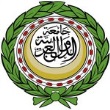 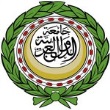 مشروع جدول الأعمالمشروع بنود جدول أعمال الدورة العادية (25)لمجلس الوزراء العرب للاتصالات والمعلوماتعن بعد: 26/12/2021)البند الأول: نتائج الاجتماع (40) للجنة العربية الدائمة للبريدالبند الثاني: نتائج الاجتماع (48) للجنة العربية الدائمة للاتصالات والمعلومات البند الثالث : اعتماد تقرير وتوصيات الدورة (48) للمكتب التنفيذي لمجلس الوزراء العرب للاتصالات والمعلومات.البند الرابع : الفقرة الخاصة بحساب مجلس الوزراء العرب للاتصالات والمعلومات ضمن الحساب الموحد للمجالس الوزارية المتخصصة.البند الخامس: موعد ومكان الدورتين (50) و(51) للمكتب التنفيذي لمجلس الوزراء العرب للاتصالات والمعلومات والدورة (26) لمجلس الوزراء العرب للاتصالات والمعلومات.البند السادس : ما يستجد من أعمالالبند الأولمذكرة للعرض علىالدورة العادية الخامسة والعشرونلمجلس الوزراء العرب للاتصالات والمعلومات(عن بعد: 26/12/2021)  البند الأول: أولامذكرة للعرض علىالدورة العادية الخامسة والعشرونلمجلس الوزراء العرب للاتصالات والمعلومات(عن بعد: 26/12/2021)البند الأول: ثانيامذكرة للعرض علىالدورة العادية الخامسة والعشرونلمجلس الوزراء العرب للاتصالات والمعلومات(عن بعد: 26/12/2021)           البند الأول: ثالثامذكرة للعرض علىالدورة العادية الخامسة والعشرونلمجلس الوزراء العرب للاتصالات والمعلومات(عن بعد: 26/12/2021)           البند الأول: رابعامذكرة للعرض علىالدورة العادية الخامسة والعشرونلمجلس الوزراء العرب للاتصالات والمعلومات(عن بعد: 26/12/2021)           البند الأول: خامسامذكرة للعرض علىالدورة العادية الخامسة والعشرونلمجلس الوزراء العرب للاتصالات والمعلومات(عن بعد: 26/12/2021)           البند الأول: سادسامذكرة للعرض علىالدورة العادية الخامسة والعشرونلمجلس الوزراء العرب للاتصالات والمعلومات(عن بعد: 26/12/2021)           البند الأول: سابعامذكرة للعرض علىالدورة العادية الخامسة والعشرونلمجلس الوزراء العرب للاتصالات والمعلومات(عن بعد: 26/12/2021)           البند الأول: ثامنامذكرة للعرض علىالدورة العادية الخامسة والعشرونلمجلس الوزراء العرب للاتصالات والمعلومات(عن بعد: 26/12/2021)           البند الأول: تاسعامذكرة للعرض علىالدورة العادية الخامسة والعشرونلمجلس الوزراء العرب للاتصالات والمعلومات(عن بعد: 26/12/2021)           البند الأول: عاشرامذكرة للعرض علىالدورة العادية الخامسة والعشرونلمجلس الوزراء العرب للاتصالات والمعلومات(عن بعد: 26/12/2021)           البند الأول: احدى عشرمذكرة للعرض علىالدورة العادية الخامسة والعشرونلمجلس الوزراء العرب للاتصالات والمعلومات(عن بعد: 26/12/2021)           البند الأول: ثاني عشرمذكرة للعرض علىالدورة العادية الخامسة والعشرونلمجلس الوزراء العرب للاتصالات والمعلومات(عن بعد: 26/12/2021)           البند الأول: ثالث عشرمذكرة للعرض علىالدورة العادية الخامسة والعشرونلمجلس الوزراء العرب للاتصالات والمعلومات(عن بعد: 26/12/2021)           البند الأول: رابع عشرمذكرة للعرض علىالدورة العادية الخامسة والعشرونلمجلس الوزراء العرب للاتصالات والمعلومات(عن بعد: 26/12/2021)           البند الأول: خامس عشرمذكرة للعرض علىالدورة العادية الخامسة والعشرونلمجلس الوزراء العرب للاتصالات والمعلومات(عن بعد: 26/12/2021)           البند الأول: سادس عشرمذكرة للعرض علىالدورة العادية الخامسة والعشرونلمجلس الوزراء العرب للاتصالات والمعلومات(عن بعد: 26/12/2021)البند الثانيمذكرة للعرض علىالدورة العادية الخامسة والعشرونلمجلس الوزراء العرب للاتصالات والمعلومات(عن بعد: 26/12/2021)البند الثاني: اولاًمذكرة للعرض علىالدورة العادية الخامسة والعشرونلمجلس الوزراء العرب للاتصالات والمعلومات(عن بعد: 26/12/2021)تابع البند الثاني: أولاًمذكرة للعرض علىالدورة العادية الخامسة والعشرونلمجلس الوزراء العرب للاتصالات والمعلومات(عن بعد: 26/12/2021)تابع البند الثاني: أولاًمذكرة للعرض علىالدورة العادية الخامسة والعشرونلمجلس الوزراء العرب للاتصالات والمعلومات(عن بعد: 26/12/2021)تابع البند الثاني: أولاًمذكرة للعرض علىالدورة العادية الخامسة والعشرونلمجلس الوزراء العرب للاتصالات والمعلومات(عن بعد: 26/12/2021)تابع البند الثاني: أولاًمذكرة للعرض علىالدورة العادية الخامسة والعشرونلمجلس الوزراء العرب للاتصالات والمعلومات(عن بعد: 26/12/2021)تابع البند الثاني: أولاًمذكرة للعرض علىالدورة العادية الخامسة والعشرونلمجلس الوزراء العرب للاتصالات والمعلومات(عن بعد: 26/12/2021)البند الثاني: ثانيامذكرة للعرض علىالدورة العادية الخامسة والعشرونلمجلس الوزراء العرب للاتصالات والمعلومات(عن بعد: 26/12/2021)البند الثاني: ثالثاًمذكرة للعرض علىالدورة العادية الخامسة والعشرونلمجلس الوزراء العرب للاتصالات والمعلومات(عن بعد: 26/12/2021)تابع البند الثاني: ثالثاًمذكرة للعرض علىالدورة العادية الخامسة والعشرونلمجلس الوزراء العرب للاتصالات والمعلومات(عن بعد: 26/12/2021)تابع البند الثاني: ثالثاًمذكرة للعرض علىالدورة العادية الخامسة والعشرونلمجلس الوزراء العرب للاتصالات والمعلومات(عن بعد: 26/12/2021)تابع البند الثاني: ثالثاًمذكرة للعرض علىالدورة العادية الخامسة والعشرونلمجلس الوزراء العرب للاتصالات والمعلومات(عن بعد: 26/12/2021)البند الثاني: رابعاًمذكرة للعرض علىالدورة العادية الخامسة والعشرونلمجلس الوزراء العرب للاتصالات والمعلومات(عن بعد: 26/12/2021)البند الثاني: خامساًمذكرة للعرض علىالدورة العادية الخامسة والعشرونلمجلس الوزراء العرب للاتصالات والمعلومات(عن بعد: 26/12/2021)تابع البند الثاني: خامساًمذكرة للعرض علىالدورة العادية الخامسة والعشرونلمجلس الوزراء العرب للاتصالات والمعلومات(عن بعد: 26/12/2021)تابع البند الثاني: خامساًمذكرة للعرض علىالدورة العادية الخامسة والعشرونلمجلس الوزراء العرب للاتصالات والمعلومات(عن بعد: 26/12/2021)البند الثاني: سادساًمذكرة للعرض علىالدورة العادية الخامسة والعشرونلمجلس الوزراء العرب للاتصالات والمعلومات(عن بعد: 26/12/2021)البند الثاني: سابعاًمذكرة للعرض علىالدورة العادية الخامسة والعشرونلمجلس الوزراء العرب للاتصالات والمعلومات(عن بعد: 26/12/2021)البند الثاني: ثامناًمذكرة للعرض علىالدورة العادية الخامسة والعشرونلمجلس الوزراء العرب للاتصالات والمعلومات(عن بعد: 26/12/2021)البند الثاني: تاسعاًمذكرة للعرض علىالدورة العادية الخامسة والعشرونلمجلس الوزراء العرب للاتصالات والمعلومات(عن بعد: 26/12/2021)البند الثاني: عاشراًمذكرة للعرض علىالدورة العادية الخامسة والعشرونلمجلس الوزراء العرب للاتصالات والمعلومات(عن بعد: 26/12/2021)البند الثاني: عاشراًمذكرة للعرض علىالدورة العادية الخامسة والعشرونلمجلس الوزراء العرب للاتصالات والمعلومات(عن بعد: 26/12/2021)البند الثالثمذكرة للعرض علىالدورة العادية الخامسة والعشرونلمجلس الوزراء العرب للاتصالات والمعلومات(عن بعد: 26/12/2021)البند الرابعمذكرة للعرض علىالدورة العادية الخامسة والعشرونلمجلس الوزراء العرب للاتصالات والمعلومات(عن بعد: 26/12/2021)البند الخامسمذكرة للعرض علىالدورة العادية الخامسة والعشرونلمجلس الوزراء العرب للاتصالات والمعلومات(عن بعد: 26/12/2021)البنـــــدالموضـــــــــــــــــــــــــوعأولاتقرير وتوصيات اجتماعات فرق العمل البريدية العربية:اجتماع فريق العمل العربي المكلف بدراسة مساهمات الدول العربية نفقات الترجمة الفورية بالمكتب الدولي للاتحاد البريدي العالمي (عبر تقنية الاتصال المرئي: 3/8/2021) الاجتماع السابع عشر لفريق العمل العربي للتحضير للمؤتمرات (شرم الشيخ: 12/12/2021)الاجتماع السادس عشر لفريق العمل العربي للطرود والبريد العاجل (شرم الشيخ: 12/12/2021)الاجتماع العاشر لفريق العمل العربي للأجور (شرم الشيخ: 13/12/2021)الاجتماع الثامن لفريق العمل العربي لتطوير الخدمات والمنتجات (شرم الشيخ: 13/12/2021)الاجتماع السابع لفريق العمل العربي للتنظيم والخدمة الشمولية (شرم الشيخ: 13/12/2021)ثانياالاجتماع الدوري السنوي بين الأمانة الفنية لمجلس الوزراء العرب للاتصالات والمعلومات والمكتب الدولي للاتحاد البريدي العالمي بشأن الموضوعات الخاصة بقسم الترجمة العربية بالمكتب الدولي (عبر تقنية الاتصال المرئي: 6/12/2021)ثالثامشروع النظام العربي للنفقات الختامية والطرود البريدية للفترة ما بين 2025-2022رابعاالطابع البريدي العربي الموحد 2022خامسامعرض الطوابع العربي سادسامعرض الأمارات للطوابع العالمي 2022سابعاإعادة هيكلة فرق العمل البريدية ثامناالتعاون مع الشركاء وأصحاب المصلحة والشركات الدولية العاملة في مجال البريد والتجارة الالكترونيةتاسعاتبادل الإرساليات مع البريد اليمنيعاشراتأثير جائحة كورونا على قطاع البريد في المنطقة العربية وتجارب المؤسسات البريدية العربية في الحد من انتشار جائحة كوروناحادي عشرنتائج المؤتمر السابع والعشرين للاتحاد البريدي العالمي (مؤتمر أبيدجان)ثاني عشرتقرير عن الاجتماع الأخير لكل من مجلس الإدارة ومجلس الاستثمار بالاتحاد البريدي العالميثالث عشرخطة التنمية الإقليمية للمنطقة العربيةرابع عشرالقضايا الخاصة بدولة فلسطينخامس عشرتحديث بيانات نقاط الاتصال الخاصة بالإدارات البريدية العربيةسادس عشرموعد ومكان الاجتماع القادمالبندالموضوعأولانتائج اجتماعات فرق العمل التابعة للجنة العربية الدائمة للاتصالات والمعلوماتنتائج أعمال فريق العمل العربي للطيف الترددي.نتائج فريق العمل العربي للذكاء الاصطناعي.نتائج أعمال فريق العمل العربي لشئون التقييس.نتائج أعمال فريق العمل للتحضير لمؤتمر المندوبين المفوضين PP-22.نتائج أعمال فريق العمل العربي للتحضير للمؤتمر العالمي لتنمية الاتصالات.نتائج أعمال فريق بلورة الاستراتيجية العربية للاتصالات والمعلوماتثانياالقضايا الخاصة بدولة فلسطين.ثالثانشاط الأجهزة التي تتمتع بصفة مراقب في أعمال مجلس الوزراء العرب للاتصالات والمعلومات:نشاط المكتب الإقليمي العربي للاتحاد الدولي للاتصالات.نشاط المنظمة العربية لتكنولوجيات الاتصال والمعلومات.نشاط الشبكة العربية لهيئات تنظيم الاتصالات وتقنية المعلومات.نشاط الأكاديمية العربية للعلوم والتكنولوجيا والنقل البحري (المركز الصيني العربي لنقل التكنولوجيا بالأكاديمية)رابعاالتعاون العربي الروسي في مجال أمن المعلومات الدوليخامساالتعاون العربي المشترك مع المجموعات والمنظمات الإقليمية والشركاء أصحاب المصلحة في مجال الاتصالات وتقنية المعلومات:التعاون مع منظمة "رایب ان سي سي" (RIPE NCC).التعاون مع الاتحاد العربي للاتصالات والإنترنت.التعاون مع الشركاء وأصحاب المصلحة والشركات الدولية العاملة في مجال الاتصالات وتكنولوجيا الاتصالات.سادساموضوعات الاقتصاد الرقميسابعاالمبادرة العربية لحوكمة الإنترنت في المنطقة العربيةثامنامبادرة العاصمة العربية الرقميةتاسعاالمبادرات المقترحة من دولة فلسطين عاشرادور الاتصالات وتكنولوجيا المعلومات في الإنذار المبكر وآليات التنبيه للحد من مخاطر الكوارث في المنطقة العربيةحادي عشرموعد ومكان الاجتماع (49) للجنة العربية الدائمة للاتصالات والمعلوماتثاني عشرما يستجد من أعمالالموضــوعنتائج الاجتماع الاربعون للجنة العربية الدائمة للبريد (شرم الشيخ: 14/12/2021)عرض الموضوععقدت اللجنة العربية الدائمة للبريد اجتماعها الاربعون في شرم الشيخ يوم 14/12/2021 وناقشت الموضوعات التالية:المقترحتفضل المجلس الموقر بالنظر في اعتماد تقرير وتوصيات الاجتماع 40 للجنة العربية الدائمة للبريد على النحو الوارد لاحقا في هذا البند.الموضوعنتائج اجتماعات فرق العمل البريدية العربيةعــــــرض الموضوععقدت فرق العمل البريدية العربية اجتماعاتها خلال الفترة السابقة، وذلك على النحو التالي:اجتماع فريق العمل العربي المكلف بدراسة مساهمات الدول العربية نفقات الترجمة الفورية بالمكتب الدولي للاتحاد البريدي العالمي (عبر تقنية الاتصال المرئي: 3/8/2021) الاجتماع السابع عشر لفريق العمل العربي للتحضير للمؤتمرات (شرم الشيخ: 12/12/2021)الاجتماع السادس عشر لفريق العمل العربي للطرود والبريد العاجل (شرم الشيخ: 12/12/2021)الاجتماع العاشر لفريق العمل العربي للأجور (شرم الشيخ: 13/12/2021)الاجتماع الثامن لفريق العمل العربي لتطوير الخدمات والمنتجات (شرم الشيخ: 13/12/2021)الاجتماع السابع لفريق العمل العربي للتنظيم والخدمة الشمولية (شرم الشيخ: 13/12/2021) وبعرض تقارير وتوصيات اجتماعات فرق العمل البريدية العربية الآنفة الذكر على اللجنة العربية الدائمة للبريد في اجتماعها 40، اعتمدت اللجنة هذه التقارير والتوصيات.المقترحتفضل المجلس الموقر بالتفضل بالنظر في اعتماد تقارير وتوصيات اجتماعات فرق العمل البريدية العربية المذكورة.الموضوعالاجتماع السنوي بين الأمانة الفنية لمجلس الوزراء العرب للاتصالات والمعلومات والمكتب الدولي للاتحاد البريدي العالمي بشأن الموضوعات الخاصة بقسم الترجمة العربية بالمكتب الدولي (عبر تقنية الاتصال المرئي: 6/12/2021)عـــرض الموضوعبناء على اتفاق سابق بين الأمانة العامة لجامعة الدول العربية والمكتب الدولي للاتحاد البريدي العالمي، يتم عقد اجتماعي سنوي بين الطرفين، وذلك لاستعراض الموضوعات الخاصة بقسم الترجمة العربية بالمكتب الدولي والاطلاع على التزام الدول العربية في سداد مساهماتها في موازنة قسم الترجمة، واطلاع اللجنة الموقرة على نتائج هذا الاجتماع.وبعرض الموضوع على اللجنة العربية الدائمة للبريد في اجتماعها 40، أوصت بشأنه بما يلي:الإحاطة علما بنتائج الاجتماع الذي تم بين الأمانة العامة والمكتب الدولي بشأن الموضوعات الخاصة بقسم الترجمة العربية بالمكتب الدول.تكليف الأمانة الفنية بدراسة التزام الدول تجاه موازنة قسم الترجمة بالاتحاد البريدي العالمي، واستعراض الموقف وفقا للوائح والأنظمة المعمول بها لدى جامعة الدول العربية، ومكاتبة الدول التي يستدعي موقفهم ذلك بناء على مخرجات هذه الدراسة.المقترحتفضل المجلس الموقر بالنظر في اعتماد التوصيات الصادرة في هذا الشأن عن اللجنة العربية الدائمة للبريد في اجتماعها 40.الموضــوعمشروع النظام العربي للنفقات الختامية والطرود البريدية للفترة من 2022-2025عـــرض الموضوعبعرض الموضوع على اللجنة العربية الدائمة للبريد في اجتماعها 40، أوصت بشأنه بما يلي:اعتماد المقترح المقدم من طرف الفريق العربي للأجور المتعلق بالنظام العربي للنفقات الختامية (مرفق المقترح)، وذلك لسنة 2022 وتكليف الفريق بإعداد تعديلات على مشروع النظام العربي للنفقات للفترة 2023-2025، وذلك بناءا على الدراسة التي سيقوم بها الفريق، وعرضه على الاجتماع القادم للجنة العربية الدائمة للبريد.الإبقاء على التعرفة الحالية المطبقة بين البلدان العربية فيما يخص الطرود البريدية وتكليف الفريق بدراسة الموضوع وتقديم اقتراحات بهذا الشأن، وعرضها خلال الاجتماع القادم للجنة العربية الدائمة للبريد.المقترحتفضل المجلس الموقر بالنظر في اعتماد التوصيات الصادرة في هذا الشأن عن اللجنة العربية الدائمة للبريد في اجتماعها 40.الموضــوعالطابع البريدي العربي الموحد 2022عـــرض الموضوع  يتم إصدار طابع بريدي عربي موحد كل ثلاث سنوات، وذلك وفقا لمقررات مجلس الوزراء العرب للاتصالات في هذا الشأن.وقد صدر أخر طابع عربي موحد سنة 2019، حيث تم اختيار التصميم المقترح من الجزائر ليكون الطابع العربي الموحد لعام 2019.ومن المنتظر أن يصدر طابع عربي موحد العام القادم 2022.وبعرض الموضوع على اللجنة العربية الدائمة للبريد في اجتماعها 40، أوصت بشأنه بما يلي:تكليف الأمانة لعامة بتشكيل لجنة فنية مختصة باختيار التصميم النهائي للطابع البريدي العربي ال موحد2022، ومخاطبة الإدارات البريدية العربية من أجل تسمية ممثلها في اللجنة المذكورة، وذلك على أن تمثل كل إدارة بريدية عربية بخبير واحد في هذه اللجنة.تكليف الأمانة العامة بالتنسيق لعقد اجتماع للجنة الفنية المختصة بتقييم التصاميم المقترحة للطابع العربي الموحد 2022، وذلك قبل الاجتماع القادم للجنة العربية الدائمة للبريد.دعوة الإدارات العربية إلى إصدار الطابع العربي الموحد 2022 في يوم البريد العربي الذي يصادف الثالث من أغسطس القادم.المقترحتفضل المجلس الموقر بالنظر في اعتماد التوصيات الصادرة في هذا الشأن عن اللجنة العربية الدائمة للبريد في اجتماعها 40.الموضــوعمعرض طوابع البريد العربيعـــرض الموضوع بناء على قرارات مجلس الوزراء العرب للاتصالات والمعلومات يتم كل عام تنظيم معرض طوابع البريد العربي في المدينة التي يحتفى بها كعاصمة للثقافة العربية.وقد اختار الوزراء المسؤولون عن الثقافة في الدول العربية في دورة سابقة لهم مدينة بيت لحم في دولة فلسطين عاصمة للثقافة العربية للعام 2020 ومدينة اربد في المملكة الأردنية الهاشمية عاصمة للثقافة العربية للعام 2021.وخلال الدورة الاستثنائية للوزراء المسؤولين عن الثقافة في الدول العربية (عقدت عن بعد في شهر مايو 2020)، أصدر الوزراء قرارا بشأن العواصم العربية للثقافة تضمن ما يلي:" تأجيل تظاهرة بيت لحم عاصمة عربية للثقافة إلى سنة 2021، على أن ينعكس هذا التأجيل بتأخير مواعيد الاحتفاء بسنة واحدة بالنسبة لبقية العواصم، وتوأمة العاصمة مع القدس عاصمة دائمة للثقافة".وبعرض الموضوع على الدورة العادية الرابعة لمجلس الوزراء العرب للاتصالات والمعلومات (عبر تقنية الاتصال المرئي: 17/12/2020) أصدر بشأنه القرار ما يلي:"تأجيل تنظيم معرض طوابع البريد العربي السنوي، وذلك لحين انتهاء العمل بالإجراءات الاحترازية المرتبطة بجائحة كورونا".وبعرض الموضوع على اللجنة العربية الدائمة للبريد في اجتماعها 40، أوصت بشأنه بما يلي:التأكيد على تأجيل تنظيم معرض طوابع البريد العربي السنوي، وذلك لحين انتهاء العمل بالإجراءات الاحترازية المرتبطة بجائحة كورونا.الاستمرار في تنظيم معرض سنوي لطوابع البريد العربي في المدينة العربية التي يحتفى بها عاصمة للثقافة العربية، وذلك عندما تكون الظروف مناسبة لتنظيمه.المقترحتفضل المجلس الموقر بالنظر في اعتماد التوصيات الصادرة في هذا الشأن عن اللجنة العربية الدائمة للبريد في اجتماعها 40.الموضــوعمعرض الإمارات للطوابع العالمي 2022 عـــرض الموضوعوردت إلى الأمانة دعوة من مجموعة بريد الإمارات للمشاركة في معرض الإمارات للطوابع العالمي، والذي سوف تستضيفه مجموعة بريد اللإمارات بالتزامن مع معرض اكسبو 2020، وذلك خلال الفترة من 19 إلى 23 يناير 2023 في مركز دبي للمعارض اكسبو 2020 تحت شعار "تواصل العقول وصنع المستقبل"، كما طلبت مجموعة بريد الإمارات من الأمانة العامة توجيه الدعوة للمشاركة كعارضين في المعرض المذكور وحثهم على المشاركة في هذا المعرض. وبعرض الموضوع على اللجنة العربية الدائمة للبريد في اجتماعها 40، أوصت بشأنه بما يلي:دعوة الأمانة العامة لمخاطبة الإدارات البريدية العربية لحثهم على المشاركة كعارضين في معرض الإمارات للطوابع العالمي 2022، والذي سوف تستضيفه مجموعة بريد الإمارات بمدينة دبي، بالتزامن مع معرض اكسبو 2020، وذلك خلال الفترة من 19 إلى 23 يناير 2023 في مركز دبي للمعارض اكسبو 2020 تحت شعار "تواصل العقول وصنع المستقبل"، وكذلك الطلب من الإدارات البريدية العربية توجيه الدعوة لجمعيات وهواة الطوابع البريدية العربية في بلدانهم للمشاركة في فعاليات المعرض المذكور.المقترحتفضل المجلس الموقر بالنظر في اعتماد التوصيات الصادرة في هذا الشأن عن اللجنة العربية الدائمة للبريد في اجتماعها 40.الموضــوعإعادة هيكلة فرق العمل البريديةعـــرض الموضوعبعرض الموضوع على اللجنة العربية الدائمة للبريد في اجتماعها 40، أوصت بشأنه بما يلي:تشكيل لجنة برئاسة المملكة العربية السعودية وإنابة الجمهورية الجزائرية الديمقراطية الشعبية لإعداد مقترح هيكلة جديدة لفرق العمل البريدية العربية التابعة لمجلس الوزراء العرب للاتصالات والمعلومات، وعرضها خلال الاجتماع القادم للجنة العربية الدائمة للبريد، وتضم اللجنة المذكورة في عضويتها كل من: الإمارات، البحرين، تونس، السودان، العراق، قطر، مصر، موريتانيا، اليمن ومن يرغب من الدول العربية في الانضمام لاحقا لهذه اللجنة، وذلك بالإضافة للأمانة العامة لجامعة الدول العربية.تكليف الأمانة العامة بالتنسيق مع رئاسة لجنة إعادة هيكلة فرق العمل البريدية العربية (البريد السعودي) لعقد اجتماع للجنة المذكورة، وعرض نتائجه خلال الاجتماع المقبل للجنة العربية الدائمة للبريد.المقترحتفضل المجلس الموقر بالنظر في اعتماد التوصيات الصادرة في هذا الشأن عن اللجنة العربية الدائمة للبريد في اجتماعها 40.الموضــوعالتعاون مع الشركاء وأصحاب المصلحة والشركات الدولية العاملة في مجال البريد والتجارة الإلكترونية.عـــرض الموضوعبعرض الموضوع على اللجنة العربية الدائمة للبريد في اجتماعها 40، أوصت بشأنه بما يلي:تكليف الأمانة العامة بالتنسيق مع فريق العمل العربي المعني بتنمية البريد 
(فريق العمل العربي للتنظيم والخدمة الشمولية لإعداد دراسة عن إمكانية التعاون مع الشركاء وأصحاب المصلحة والشركات الدولية العاملة في مجال البريد والتجارة الالكترونية، على أن تشمل الدراسة المذكورة تحديد للشركاء المحتملين وتصور عن طبيعة وآلية التعاون معهم، وعرضها خلال الاجتماع القادم للجنة العربية الدائمة للبريد.المقترحتفضل المجلس الموقر بالنظر في اعتماد التوصيات الصادرة في هذا الشأن عن اللجنة العربية الدائمة للبريد في اجتماعها 40.الموضــوعتبادل الإرساليات مع البريد اليمنيعـــرض الموضوعبعرض الموضوع على اللجنة العربية الدائمة للبريد في اجتماعها 40، أوصت بشأنه بما يلي:الترحيب برغبة الهيئة القومية للبريد المصري في التواصل مع البريد اليمني لدراسة إمكانية مساعدة البريد اليمني في إنشاء مركز إقليمي بديل لتبادليات الإرساليات مع اليمن.المقترحاتخاذ المجلس الموقٌر ما يراه مناسباً في هذا الشأن.الموضــوعتأثير جائحة كورونا على قطاع البريد في المنطقة العربية وتجارب المؤسسات البريدية العربية في الحد من انتشار جائحة كوروناعـــرض الموضوع تم عرض تجارب بعض الإدارات البريدية العربية بشأن الإجراءات والاحتياطات المتخذة من قبلها للتعامل مع جائحة كورونا.وبعرض الموضوع على اللجنة العربية الدائمة للبريد في اجتماعها 40، أوصت بشأنه بما يلي:دعوة الإدارات البريدية العربية إعداد ورقة عمل عن الإجراءات المتخذة من طرفها بشأن التعامل مع جائحة كورونا وإرسالها إلى الأمانة العامة، وذلك لتعميمها على الإدارات البريدية العربية للاستفادة مما جاء فيها.المقترحاتخاذ المجلس الموقٌر ما يراه مناسباً في هذا الشأن.الموضــوعنتائج المؤتمر السابع والعشرين للاتحاد البريدي العالمي (مؤتمر أبيدجان)عـــرض الموضوعشارك رئيس فريق العمل العربي للتحضير للمؤتمرات بالحضور الفعلي في فعاليات المؤتمر السابع والعشرين للاتحاد البريدي العالمي (مؤتمر أبيدجان)، وقام بعرض ورقة عمل على اللجنة الموقرة، تتضمن أهم نتائج المؤتمر.  وبعرض الموضوع على اللجنة العربية الدائمة للبريد في اجتماعها 40، أوصت بشأنه بما يلي:الإحاطة علما بأهم نتائج المؤتمر الأخير للاتحاد البريدي العالمي (مؤتمر أبيدجان 2021) وما حققته المجموعة العربية من نتائج خلال هذا المؤتمر.تهنئة البلدان العربية التي تم انتخابها اخلال المؤتمر الأخير للاتحاد البريدي العالمي (مؤتمر أبيدجان 2021) لعضوية مجلسي الإدارة والاستثمار أو عضوية أحد هذين المجلسين.تهنئة الإمارات على اختيار مدينة دبي لاحتضان المؤتمر القادم للاتحاد البريدي العالمي 2025.المقترحاتخاذ المجلس الموقٌر ما يراه مناسباً في هذا الشأن.الموضــوعتقرير عن الاجتماع الأخير لكل من مجلس الإدارة ومجلس الاستثمار بالاتحاد البريدي العالميعـــرض الموضوعقام رئيس فريق العمل العربي للتحضير للمؤتمرات لعرض تقرير عن الاجتماعين المذكورين. وبعرض الموضوع على اللجنة العربية الدائمة للبريد في اجتماعها 40، أوصت بشأنه بما يلي:الإحاطة علما بما ورد في التقرير عن نتائج الاجتماع الأخير لكل من مجلس الإدارة ومجلس الاستثمار بالاتحاد البريدي العالمي.تكليف الأمانة العامة بالتنسيق مع رئاسة فريق العمل العربي للتحضير للمؤتمرات لإعداد تقرير عن نتائج الاجتماعات القادمة لمجلسي الإدارة والاستثمار بالاتحاد البريدي العالمي، وعرضه خلاله الاجتماع القادم للفريق.المقترحاتخاذ المجلس الموقٌر ما يراه مناسباً في هذا الشأن.الموضــوعخطة التنمية الإقليمية للمنطقة العربيةعـــرض الموضوعقام السيد منسق المشاريع الإقليمية للاتحاد البريدي العالمي في المنطقة العربية بعرض تقرير على اللجنة الموقرة عن متابعة تنفيذ خطة التنمية الإقليمية في المنطقة العربية.وبعرض الموضوع على اللجنة العربية الدائمة للبريد في اجتماعها 40، أوصت بشأنه بما يلي:الإحاطة علما اللجنة علما بما جاء في تقرير المكتب الدولي للاتحاد البريدي العالمي بشأن تنفيذ خطة التنمية الإقليمية للفترة دعوة الدول العربية إلى تعزيز جهودها من أجل تقديم الدعم اللازم للمكتب الدولي في تنفيذ خطة التنمية الإقليمية المقترحاتخاذ المجلس الموقٌر ما يراه مناسباً في هذا الشأن.الموضــوعالقضايا الخاصة بدولة فلسطينعـــرض الموضوععملا بقرار مجلس الوزراء العرب للاتصالات والمعلومات بأدراج بند دائم على جدول أعمال اللجنة بشأن القضايا الخاصة بفلسطين، يقوم البريد الفلسطيني بإعداد تقرير دوري في هذا الشأن للعرض على أعمال اللجنة. قامت الأمانة العامة بمخاطبة البريد الفلسطيني بشأن التقرير المذكور، وأرسل البريد الفلسطيني التقرير المذكور، وسوف يقوم البريد الفلسطيني بعرض هذا التقرير على اللجنة الموقرة. وبعرض الموضوع على اللجنة العربية الدائمة للبريد في اجتماعها 40، أوصت بشأنه بما يلي:دعوة الإدارات البريدية العربية كافة للاستمرار في مساعدة دولة فلسطين من خلال علاقاتها الدبلوماسية مع كافة دول العالم للحصول على حقوقها البريدية المشروعة بتنفيذ قرارات الاتحاد البريدي العالمي ومجلس ادارته الخاصة بدولة فلسطين، بإغلاق الإرساليات البريدية المباشرة لدولة فلسطين وإجراء التحاسب مع فلسطين. دعوة الإدارات العربية الى المساعدة الى إثراء رصيد دولة فلسطين في صندوق تحسين نوعية الخدمة QSF بالإشارة الى النداء الصادر مؤخرا من ادارة الصندوق لدعم مشروع البريد الفلسطيني باقتناء مركبات وادوات تساعد في توزيع البريد.دعوة الأمانة العامة لجامعة الدول العربية والإدارات العربية للمتابعة باستمرار مع الاتحاد البريدي العالمي للمساعدة لتنفيذ الدول الأعضاء في الاتحاد لمواد نظام بريد الرسائل الخاصة بتشكيل الإرساليات المغلقة وضمان توجيه تلك الإرساليات بشكل مباشر الى فلسطين، وتنفيذ قرارات الاتحاد البريدي العالمي (C 115/1999, CA 4/2008.3,CA 1/2012.1, CA 2/2020.1 )التوصية بإعفاء دولة فلسطين (البريد الفلسطيني) من النفقات الختامية وحصص الطرود واي نفقات اخرى تتعلق بالبريد الصادر من فلسطين الى الدول العربية لعدم حصول فلسطين على اي نفقات ختامية منذ العام 1995 واستيلاء سلطات الاحتلال الاسرائيلي على هذه النفقات التي تقدر بأكثر من 12 مليون دولار امريكي.الايعاز للإدارات البريدية العربية لمساعدة البريد الفلسطيني على تشغل خدمات البريدي السريع EMS وتوفير تدريبات لطواقمه.التوصية للإدارات البريدية العربية بالتدخل لإعفاء البريد الصادر من فلسطين من الجمارك. التوصية باعتماد نظام العنونة والترميز البريدي الفلسطيني وفق ما صدر من منشورات في الاتحاد البريدي العالمي. تشكيل فريق عربي يختص بمساعدة فلسطين بالحصول على العضوية الكاملة في الاتحاد البريدي العالمي خلال المؤتمر الاستثنائي 2023.المقترحاتخاذ المجلس الموقٌر ما يراه مناسباً في هذا الشأن.الموضــوعتحديث بيانات نقاط الاتصال الخاصة بالإدارات البريدية العربيةعـــرض الموضوع خلال الفترة الماضية حصل بعض التغيير في نقاط الاتصال الخاصة بالإدارات البريدية العربية والمرسلة سابقا إلى الأمانة العامة (تغير في الصفة الوظيفية والموقع الإداري أو تقاعد...إلخ) وبهدف تحيين بيانات نقاط الاتصال الخاصة بالإدارات البريدية تم إدراج هذا البند على جدول أعمال لجنتكم الموَقرة).وبعرض الموضوع على اللجنة العربية الدائمة للبريد في اجتماعها 40، أوصت بشأنه بما يلي:دعوة الإدارات البريدية العربية لموافاة الأمانة العامة ببيانات نقاط الاتصال الخاصة بها، وذلك بهدف تسهيل وتسريع التواصل معها عند الضرورة.المقترحاتخاذ المجلس الموقٌر ما يراه مناسباً في هذا الشأن.الموضــوعموعد ومكان الاجتماع القادمعـــرض الموضوعتقضي الفقرة الأولى من المادة الرابعة للائحة الداخلية للجنة العربية الدائمة للبريد في شأن انعقاد دورات اللجنة وفرق عملها ما يلي:" تعقد اللجنة دورات عادية كل عام في الفترة ما بين دورات انعقاد المجلس ويمكن عقد دورات استثنائية إذا دعت الحاجة" أبلغ البريد الجزائري الأمانة العامة برغبته في استضافة الاجتماع القادم للجنة العربية الدائمة للبريد في الجزائر العاصمة، على أن يتم التنسيق مع الأمانة العامة لتحديد موعده.وبعرض الموضوع على اللجنة العربية الدائمة للبريد في اجتماعها 40، أوصت بشأنه بما يلي:الترحيب برغبة الجزائر في استضافة الاجتماع 41 للجنة العربية الدائمة للبريد، على أن يتم تحديد الموعد بالتنسيق مع الأمانة العامة.المقترحاتخاذ المجلس الموقٌر ما يراه مناسباً في هذا الشأن.الموضــوعنتائج الاجتماع (48) للجنة العربية الدائمة للاتصالات والمعلومات 
( عن بعد: 20-21/12/2021)عـــرض الموضوععقدت اللجنة العربية الدائمة للاتصالات والمعلومات اجتماعها (48) في مقر هيئة الاتصالات وتقنية المعلومات يومي 20-21/12/2021، ومقترح مشروع جدول أعمال الاجتماع على النحو التالي:المقترحاعتماد تقرير وتوصيات الاجتماع (48) للجنة العربية الدائمة للاتصالات والمعلومات 
( عن بعد: 20-21/12/2021) على النحو الوارد لاحقا في هذا البند.الموضوعنتائج اجتماعات فرق العمل1.	نتائج أعمال فريق العمل العربي للطيف الترددي.عرض الموضوعبناءً على التنسيق الذي تم بين رئيس الفريق والأمانة الفنية لمجلس الوزراء العرب، عقد الاجتماع (28) لفريق العمل العربي الدائم للطيف الترددي عبر الاتصال المرئي، خلال الفترة 17-21/10/2021.بلغ عدد الدول العربية المشاركة في هذا الاجتماع (17) دولة وهي (المملكة الأردنية الهاشمية، ودولة الإمارات العربية المتحدة، ومملكة البحرين، والجمهورية التونسية، والجمهورية الجزائرية، والمملكة العربية السعودية، وجمهورية السودان، وجمهورية الصومال، وجمهورية العراق، وسلطنة عمان، ودولة فلسطين، ودولة قطر، ودولة الكويت، والجمهورية اللبنانية، وجمهورية ليبيا، وجمهورية مصر العربية، والمملكة المغربية) بالإضافة إلى ممثلين عن كل من الأمانة العامة لمجلس وزراء الاتصالات العرب، والمكتب الفني للاتصالات لمجلس التعاون لدول الخليج العربية،  ,والمكتب الإقليمي العربي للاتحاد الدولي للاتصالات، ومكتب الراديو بالاتحاد الدولي للاتصالات، كذلك حضر الاجتماع ممثلون للعديد من المنظمات الدولية، والشركات المصنعة، والمشغلين بناء على دعوة رئيس الفريق، حيث بلغ عدد المشاركين (96) مشاركاً.وقد تم خلال هذا الاجتماع:الاطلاع على تقارير رؤساء مجموعات العمل حول بنود جدول أعمال المؤتمر العالمي للاتصالات الراديوية WRC-23.مناقشة وتحديث المواقف المبدئية للمجموعة العربية حول بنود جدول أعمال المؤتمر العالمي للاتصالات الراديوية WRC-23.أنشطة المكتب الإقليمي العربي للاتحاد الدولي للاتصالات ذات العلاقة بالطيف الترددي.الاجتماع الخاص بشبكة المرأة في المنطقة العربية من أجل التحضير لمؤتمر الراديو NoW4WRC.الاجتماعات التنسيقية مع المجموعات الإقليمية، والقطاع الخاص.وقد اتخذت التوصيات التالية بشأن هذه الموضوعات:الاتفاق على المواقف الحالية للمجموعة العربية بالنسبة لبنود جدول أعمال المؤتمر، كما هو مبين في الملحق رقم (3).فيما يخص الاستبيان الخاص بالنطاقات الخاصة بالبنود ذات العلاقة بعمل مجموعة العمل المصغرة الأولى، يمكن للدول التي لم ترسل ردودها على هذا الاستبيان أن تقوم بإرسال الرد عليه إلى رئيس المجموعة المصغرة الأولى.دعوة الدول العربية إلى تسمية منسقين لبنود جدول أعمال المؤتمر التي لم يتم تسمية منسقين لها حتى الآن، مع الأخذ في الاعتبار أهمية مشاركة هؤلاء المنسقين في اجتماعات لجان الدراسة وفرق العمل بقطاع الراديو بالاتحاد الدولي للاتصالات.فيما يخص البند 2، دعوة الإدارات العربية إلى المشاركة في اجتماعات لجان الدراسة وفرق العمل ذات الصلة والتي تقوم بمناقشة لوائح الاتصالات الراديوية، من أجل صياغة موقف الفريق العربي حيال هذا البند.فيما يخص البند 8، الطلب من رئيس مجموعة العمل الخامسة، إعداد جدول بالحواشي، وأسماء الدول العربية المتضمنة في كل منها، وتعميمه على الدول العربية، تمهيدا لأن تقوم كل من الإدارات العربية بمراجعة هذا الجدول وتقرر اضافتها/ استمرار تضمينها/ حذفها من كل من هذه الحواشي.الطلب من مجموعة العمل الخامسة مراجعة القرار رقم 812، المتعلق بالمقترحات التي تم تقديمها بشأن جدول أعمال المؤتمر العالمي للاتصالات الراديوية WRC-2027.الطلب من الإدارات العربية النظر في المواضيع المتعلقة بالخدمات والتقنيات الحديثة والتي قد تتطلب إعداد مقترحات لإضافة بنود جديدة إلى جدول أعمال المؤتمر العالمي للاتصالات الراديوية WRC-2027، وتحديث القرار 812.الطلب من مجموعة العمل الخامسة البدء في التحضير للجمعية العالمية للاتصالات الراديوية، ومراجعة القرارين 1، 2 وغيرها من القرارات ذات الصلة.فيما يخص البند 9.3، الطلب من الإدارات العربية بالاطلاع على الوثيقتين الصادرتين عن مكتب الراديو، ولجنة لوائح الراديو حول تنفيذ القرار 80 لأهميتهم.دعوة رؤساء فرق العمل المصغرة بعقد اجتماعاتها قبل اجتماع فريق العمل العربي الدائم للطيف الترددي بأسبوع على الأقل، حتى يتمكنوا من إعداد التقارير التي ستتم مناقشتها خلال الجلسة العامة للفريق.دعوة الإدارات العربية إلى تقديم مساهماتهم فيما يخص استخدام ترتيب القنوات في النطاقين 2.6، 3.5 جيجاهيرتز، إلى الفريق المصغر، وكذلك دراسة إمكانية التحول إلى التقنيات الحديثة وإجراء المزيد من النقاشات لتوحيد الرؤى. الطلب من رئيس فريق تطوير المعايير بالتواصل مع المصنعين والمشغلين للمشاركة اجتماعات الفريق المصغر لإيجاد حلول للمشاكل الفنية التي تمنع من استخدام بعض النطاقات قيد الدراسة في بعض الدول لمحاولة توحيد المعايير في الدول العربية مع الأخذ في الاعتبار التنوع الجغرافي في المنطقة العربية.الطلب من الإدارات العربية تحديد المرئيات حول التوجه نحو استخدام جزء من النطاق 3.5 جيجاهيرتز للشبكات الخاصة، وتزويد الفريق بمقارنة بين مختلف الترتيبات في هذين النطاقين والتوجهات المستقبلية حولهما.اعتماد مسودة الإعلان الخاص باستخدام النطاق الترددي (1427-1518) ميجاهرتز (L-Band)، والطلب من رئيس الفريق العربي التنسيق مع الامانة العامة لجامعة الدول العربية لتعميمه على المصنعين لأخذ المواصفات المتضمنة في الإعلان كمعيار موحد للدول العربية.الطلب من رئيس فريق تطوير المعايير بتكثيف اجتماعات الفريق حتى انعقاد المؤتمرWRC-23، حتى يتمكن الفريق من الانتهاء من الأعمال الموكلة إليه.دعوة ممثلي الإدارات العربية في مجموعات العمل المصغرة بإرسال مساهماتهم إلى رئيس المجموعة وأعضاء هذه المجموعات قبل الاجتماعات بوقت كاف للاطلاع عليها ودراستها.الطلب من الإدارات العربية النظر في المقترحات والتوصيات الموجودة في التقارير المرسلة من قبل مجموعات العمل المصغرة وتزويد الفريق بمرئياتهم وملاحظاتهم حولها إن وجدت.الطلب من الدول العربية دعم موقف رفض انعقاد الاجتماع التحضيري للمؤتمر CPM خلال شهر رمضان.تعمل فرق العمل المصغرة المنبثقة عن الفريق بشكل دائم تمهيدا لعرض نتائج اجتماعاتها على الاجتماع (29) للفريق.تقديم الشكر للمكتب الإقليمي العربي للاتحاد الدولي للاتصالات على مجهوداته، وأنشطته لخدمة المنطقة العربية.الطلب من المكتب الإقليمي العربي التنسيق مع مكتب الراديو لعقد ورشة عمل للمنطقة العربية حول الخدمات البحرية.وبالعرض على الاجتماع (48) للجنة العربية الدائمة للاتصالات والمعلومات 
(عن بعد: 20-21/12/2021)، اتخذت بشأن الموضوع التوصيات التالية:الطلب من الإدارات العربية النظر في المواضيع المتعلقة بالخدمات والتقنيات الحديثة والتي قد تتطلب إعداد مقترحات لإضافة بنود جديدة إلى جدول أعمال المؤتمر العالمي للاتصالات الراديوية WRC-2027، وتحديث القرار 812.اعتماد مسودة الإعلان الخاص باستخدام النطاق الترددي (1427-1518) ميجاهرتز
(L-Band)، والطلب من رئيس الفريق العربي التنسيق مع الامانة العامة لجامعة الدول العربية لتعميمه على المصنعين لأخذ المواصفات المتضمنة في الإعلان كمعيار موحد للدول العربية.الطلب من الدول العربية دعم موقف رفض انعقاد الاجتماع التحضيري للمؤتمر CPM خلال شهر رمضان والتنسيق مع التكتلات الإقليمية الأخرى.الطلب من المكتب الإقليمي العربي التنسيق مع مكتب الراديو لعقد ورشة عمل للمنطقة العربية حول الخدمات البحرية.دعوة الدول العربية لدعم دولة فلسطين ومساعدتها في الحصول على:ترددات الجيلين الرابع والخامس وإدخلال المعدات والأجهزة اللازمة لتشغيله.السماح بادخال الاجهزة والمعدات الخاصة بتنظيم ومراقبة وإدارة الطيف الترددي.حل اشكاليات التداخل في ترددات الاذاعات من قبل الاذاعات الموجودة في الدول المجاورة وتفعيل التنسيق في هذا المجال.الدعم والمساعدة والحصول على ترددات للوصلات الميكروية بحيث تكون النطاقات الترددية متاحة بالكامل.المقترحاتخاذ ما يراه المجلس الموقر مناسبا بشأن الموضوع.الموضوعنتائج اجتماعات فرق العمل2.	نتائج فريق العمل العربي للذكاء الاصطناعيعرض الموضوعبناءً على التنسيق الذي تم بين الأمانة الفنية لمجلس الوزراء العرب للاتصالات والمعلومات، ووزارة الاتصالات وتكنولوجيا المعلومات بجمهورية مصر العربية، عقد الاجتماع المرئي الثاني لفريق العمل العربي المعني بالذكاء الاصطناعي عبر الاتصال المرئي يوم 28/10/2021.وقد تم خلال هذا الاجتماع:خطة وآلية عمل الفريق.تقرير عن عمل الفريق المصغر واستعراض نتائج الاستبيان. مناقشة التصور العام لهيكل الرؤية الاستراتيجية العربية الموحدة للذكاء الاصطناعي. الكيانات العاملة تحت مظلة مجلس الوزراء العرب للاتصالات والمعلومات.المستجدات المتعلقة بالأنشطة الدولية في مجال الذكاء الاصطناعي. المستجدات المتعلقة بأنشطة الاتحاد الدولي للاتصالات في مجال الذكاء الاصطناعي.وقد اتخذت التوصيات التالية بشأن هذه الموضوعات:اعتماد خطة وآلية عمل الفريق.الطلب من الدول العربية تقديم ترشيحاتها لمنصب نائب رئيس الفريق، لانتخاب نائبين آخرين مع مراعاة التوزيع الجغرافي للمنطقة العربية.تقديم الشكر لفريق العمل المصغر، للمجهود الذي قام به في إعداد الاستبيان.تقديم الشكر للدول العربية التي قامت بالرد على هذا الاستبيان (الأردن، والإمارات، والجزائر، والسعودية، والسودان، والعراق، وعمان، وفلسطين، وقطر، والكويت، ومصر، والمغرب).تقديم الشكر لممثلي السعودية ومصر على وضع هيكل الرؤية الاستراتيجية العربية الموحدة للذكاء الاصطناعي.اعتماد هيكل الرؤية الاستراتيجية العربية الموحدة للذكاء الاصطناعي.الطلب من أعضاء الفريق الذين تقدموا لتغطية المحاور الأساسية لهيكل الرؤية الاستراتيجية العربية الموحدة للذكاء الاصطناعي، بموافاة رئاسة الفريق والأمانة الفنية لمجلس الوزراء العرب للاتصالات والمعلومات بمساهماتهم في موعد أقصاه 1 ديسمبر 2021 (تم تغييره إلى 25 نوفمبر 2021)، تمهيداً لمناقشة الإصدار الأول من مسودة الاستراتيجية العربية الموحدة للذكاء الاصطناعي خلال الاجتماع الثالث للفريق، ومن ثم عرضها على المكتب التنفيذي ومجلس الوزراء العرب للاتصالات والمعلومات (ديسمبر 2021).الطلب من الأمانة الفنية تقديم نبذة عن مخرجات فريق بلورة الاستراتيجية العربية للاتصالات والمعلومات خلال الاجتماع القادم للفريق.الطلب من د/علياء يوسف- ممثلة الأكاديمية العربية للعلوم والتكنولوجيا والنقل البحري، استعراض وثيقة أخلاقيات الذكاء الاصطناعي التي ستصدرها منظمة اليونسكو في منتصف نوفمبر 2021، خلال الاجتماع القادم للفريق للاستفادة منها.تقديم الشكر للمكتب الإقليمي العربي للاتحاد الدولي للاتصالات على دعمه لأعمال الفريق.بناءً على التنسيق الذي تم بين الأمانة الفنية لمجلس الوزراء العرب للاتصالات والمعلومات، ووزارة الاتصالات وتكنولوجيا المعلومات بجمهورية مصر العربية، عُقد الاجتماع الثالث لفريق العمل العربي المعني بالذكاء الاصطناعي باستضافة كريمة من الأكاديمية العربية للعلوم والتكنولوجيا والنقل البحري بفرع مدينة العلمين الجديدة، يومي 1-2/12/2021.شارك في الاجتماع ممثلون ل (12) دول عربية (الأردن، والبحرين، وتونس، والجزائر، والسعودية، وعُمان، وقطر، وفلسطين، والكويت، وليبيا، ومصر، والمغرب) بالإضافة إلى الأمانة الفنية لمجلس الوزراء العرب للاتصالات والمعلومات بالجامعة العربية وبصفة مراقب حضر ممثلون عن كل من الأكاديمية العربية للعلوم والتكنولوجيا والنقل البحري والمكتب الإقليمي العربي للاتحاد الدولي للاتصالات، والمنظمة العربية لتكنولوجيات المعلومات والاتصال، ونظرا لظروف جائحة كورونا، لم يتمكن بعض ممثلو الدول العربية المنظمات التي تتمتع بصفة مراقب من الحضور إلى مدينة العلمين الجديدة، وتمت مشاركتهم لفعاليات الاجتماع عبر الاتصال المرئي.وقد تم خلال هذا الاجتماع:الترشيحات لمنصب نائب رئيس الفريق.مخرجات فريق بلورة الاستراتيجية العربية للاتصالات والمعلومات.المدخلات على المحاور الأساسية لهيكل الرؤية الاستراتيجية العربية الموحدة للذكاء الاصطناعي.تفقد المعامل الخاصة بكلية الذكاء الاصطناعي بالأكاديمية العربية للعلوم والتكنولوجيا والنقل البحري.مبادرة شبكة المرأة من أجل المؤتمر العالمي لتنمية الاتصالات لعام 2021.وقد اتخذت التوصيات التالية بشأن هذه الموضوعات:الطلب من ممثلي الهيئة السعودية للبيانات والذكاء الاصطناعي SDAIA، كونهم عضو في لجنة وضع معايير الذكاء الاصطناعي التابعة للمنظمة الدولية للمعايير ISO، باستعراض كيفية استفادة الدول العربية من المعايير المختلفة للذكاء الاصطناعي خلال الاجتماع القادم للفريق.دعوة الدكتورة/ نجوى الشناوي، رئيسة فريق العمل العربي لمؤشرات الاتصالات وتكنولوجيا المعلومات لحضور الاجتماع القادم للفريق، لإعطاء نبذة عن المؤشرات في مجالات الذكاء الاصطناعي، ولمناقشة أوجه التعاون الممكنة بين فريق العمل العربي للمؤشرات، وفريق العمل العربي للذكاء الاصطناعي.العمل على تنقيح وثيقة "الرؤية الاستراتيجية العربية الموحدة للذكاء الاصطناعي"، في ضوء المناقشات التي تمت خلال الاجتماع، وكذلك في ضوء الملاحظات التي يتم إرسالها إلى رئاسة الفريق، والأمانة الفنية من ممثلي الدول العربية، تمهيدا لوضعها في صورتها النهائية وعرضها على الاجتماع القادم للجنة العربية الدائمة للاتصالات والمعلومات، المقرر انعقاده يومي 20-21/12/2021.وبالعرض على الاجتماع (48) للجنة العربية الدائمة للاتصالات والمعلومات 
(عن بعد: 20-21/12/2021)، اتخذت بشأن الموضوع التوصيات التالية:دعوة الدول العربية إلى موافاة الأمانة الفنية بمرئياتهم عن وثيقة "الرؤية الاستراتيجية العربية الموحدة للذكاء الاصطناعي" في موعد أقصاه 15/1/2022 وفي حالة عدم تلقي الأمانة الفنية أية ملاحظات حتى الموعد المحدد، تعتمد الوثيقة الحالية.دعوة الدول العربية للاستفادة من الإمكانيات الموجودة في المنطقة العربية بما في ذلك التي توفرها الأكاديمية العربية للعلوم والتكنولوجيا والنقل البحري في مجال الذكاء الاصطناعي.المقترحاتخاذ ما يراه المجلس الموقر مناسبا بشأن الموضوع.الموضوعنتائج اجتماعات فرق العمل3.	فريق العمل العربي للذكاء الاصطناعي.عرض الموضوعبناءً على التنسيق الذي تم بين الأمانة الفنية لمجلس الوزراء العرب للاتصالات والمعلومات، ورئيس فريق العمل العربي لشؤون التقييس م/ عبد الله المبدل ممثلا لهيئة الاتصالات وتقنية المعلومات بالمملكة العربية السعودية، عقد الاجتماع السادس عشر لفريق العمل العربي لشؤون التقييس عبر الاتصال المرئي يوم 2/9/2021.بلغ عدد الدول العربية المشاركة عن بعد في هذا الاجتماع (9) دول عربية، وهي: (الإمارات، والبحرين، وتونس، والجزائر، وعمان، والمملكة العربية السعودية، والكويت، والمغرب، ومصر) بالإضافة إلى مدير مكتب التقييس بالاتحاد الدولي للاتصالات، ومدير لجان الدراسات بالمكتب، وكذلك ممثلين للمكتب الإقليمي العربي للاتحاد، والشبكة العربية لهيئات تنظيم الاتصالات وتكنولوجيا المعلومات، والأمانة الفنية لمجلس الوزراء العرب للاتصالات والمعلومات. وقد تم خلال هذا الاجتماع:آخر المستجدات المتعلقة بالتحضير للجمعية العالمية لتقييس الاتصالات WTSA-20.استعراض لأهم نتائج اجتماع الفريق الاستشاري لقطاع تقييس الاتصالات الأخير والفرق المنبثقة منه.نتائج اجتماعات فرق العمل المصغرة المنبثقة عن الفريق.استعراض الترشيحات العربية لتولي مناصب في قطاع التقييس.وقد اتخذت التوصيات التالية بشأن هذه الموضوعات:الطلب من الدول العربية دراسة المقترحات التي تمت مناقشتها في اجتماع الفريق الاستشاري، تمهيدا لاتخاذ موقف عربي حيال كل منها.يتم تأجيل اعتماد جميع المقترحات إلى الاجتماع القادم للفريق من أجل منح فرصة للدول العربية للمزيد من الدراسة.الطلب من الإدارات العربية تكثيف المشاركة الفعالة في أعمال الفرق المصغرة، وتقديم أي تعليقات/ تعديلات على القرارات التي يتم تحيينها قبل اعتمادها في الاجتماع القادم للفريق.ضرورة التنسيق بين الإدارات العربية حول المرشحين قبل إرسالهم للاتحاد.أن يكون للمرشح حضور فعال واطلاع على أعمال اللجنة المرشح لها.الطلب من الإدارات العربية إعادة النظر بشأن مرشحيها في اللجان التي يوجد بها العديد من مرشحي الإدارات العربية.الطلب من الإدارات العربية تزويد الفريق بقائمة محدثة لمرشحيها على ضوء النقاط السابقة.وبالعرض على الاجتماع (48) للجنة العربية الدائمة للاتصالات والمعلومات 
(عن بعد: 20-21/12/2021)، اتخذت بشأن الموضوع التوصيات التالية:الطلب من الإدارات العربية تكثيف المشاركة الفعالة في أعمال الفرق المصغرة، وتقديم أي تعليقات/ تعديلات على القرارات التي يتم تحيينها قبل اعتمادها في الاجتماع القادم للفريق.ضرورة التنسيق بين الإدارات العربية حول المرشحين قبل إرسالهم للاتحاد.أن يكون للمرشح حضور فعال واطلاع على أعمال اللجنة المرشح لها.الطلب من الإدارات العربية إعادة النظر بشأن مرشحيها في اللجان التي يوجد بها العديد من مرشحي الإدارات العربية (ملحق (1) يوضح الترشيحات العربية لكافة المناصب بقطاع التقييس).الطلب من الإدارات العربية تزويد الفريق بقائمة محدثة لمرشحيها على ضوء النقاط السابقة.الطلب من الإدارات العربية دعم ومساعدة دولة فلسطين في حل مشاكل التجوال الدولي، تتمحور مشكلة التجوال حول انتهاء استخدام خدمات الجيلين الثاني والثالث في بعض الدول.الطلب من الإدارات العربية دعم ومساعدة دولة فلسطين في تخصيص رمز الاتصال الدولي (970) حيث تم حجزه من قبل الاتحاد الدولي للاتصالات لدولة فلسطين وتزامناً مع ذلك العمل على اعتماده واستخدامه عالمياً من قبل مشغلي الهاتف الثابت والخلوي في كافة دول العالم.المقترحاتخاذ ما يراه المجلس الموقر مناسبا بشأن الموضوع.الموضوعنتائج اجتماعات فرق العمل4.	نتائج أعمال فريق العمل العربي للتحضير لمؤتمر المندوبين المفوضين PP-22عرض الموضوعبناء على الدعوة الموجهة من الأمانة العامة لجامعة الدول العربية، وبالتنسيق مع رئيس فريق العمل العربي المكلف بالتحضير لمؤتمر المندوبين المفوضين خلال دورته السابقة (فترة التحضير للمؤتمر السابق PP-18، عقد الفريق اجتماعه الأول للتحضير للمؤتمر القادم PP-22، عبر الاتصال المرئي يوم (23/9/2021).بلغ عدد المشاركين في الاجتماع 98 مشاركاً يمثلون (15) دول عربية (الأردن، والإمارات، والبحرين،  وتونس، والجزائر، والسعودية، والعراق، وعُمان، وفلسطين، والكويت، ولبنان، وليبيا، ومصر، والمغربية، واليمن) بالإضافة إلى الأمانة الفنية لمجلس الوزراء العرب للاتصالات والمعلومات بالجامعة العربية وبصفة مراقب حضر ممثلون عن كل من المكتب الفني للاتصالات التابع للأمانة العامة لمجلس التعاون لدول الخليج العربية، والمكتب الإقليمي العربي للاتحاد الدولي للاتصالات والأكاديمية العربية للعلوم والتكنولوجيا والنقل البحري. وقد تم خلال هذا الاجتماع:استعراض تحضيرات الدولة المستضيفة للمؤتمر.انتخاب رئيس الفريق ونوابه.نبذة عن الاتحاد الدولي للاتصالات ومؤتمر المندوبين المفوضين، ونتائج المؤتمر السابق PP-18.استعراض منهجية وآلية عمل الفريق.استعراض لأبرز مخرجات مجلس الاتحاد الدولي للاتصالات وفرق عمل مجلس الاتحاد الدولي للاتصالات.دراسة الوثائق والمقترحات المقدمة للاجتماع من قبل الإدارات العربية بما في ذلك دعم الدول العربية.دعم الترشيحات العربية.التنسيق مع المجموعات الإقليمية الأخرى.ورشة عمل حول المشاركة والتفاعل في مؤتمرات الاتحاد.وقد اتخذت التوصيات التالية بشأن هذه الموضوعات:اعتماد آلية ومنهجية عمل فريق العمل العربي المكلف بالتحضير للمؤتمر القادم للمندوبين المفوضين (بوخارست، 2022) على النحو المرفق بتقرير وتوصيات الاجتماع.الطلب من الأمانة الفنية لمجلس الوزراء العرب للاتصالات والمعلومات، والمكتب الإقليمي العربي للاتحاد الدولي للاتصالات التنسيق لتحديد المواعيد القادمة لاجتماعات الفريق بما يتناسب مع بقية الاجتماعات التحضيرية لباقي المؤتمرات التي ستعقد خلال العام القادم.على الدولة التي تقدم أي مقترح، أن تسمي منسقا لهذا المقترح، وأن يتم تركيز المقترحات في الموضوعات الهامة للمجموعة العربية.الطلب من الإدارات العربية المشاركة الفعالة في جميع اجتماعات مجلس الاتحاد وفرق العمل التابعة له، والتنسيق مع ممثل المجموعة العربية لكل فريق.الطلب من المهندسة/ سميرة بلال مشاركة مخرجات اجتماع فريق فريق الخبراء التابع للمجلس والمعني بالخطتين الاستراتيجية والمالية للفترة 2024 – 2027، الذي عقد يوم 29/9/2021.الإحاطة علما بما تم في دورة مجلس الاتحاد لعام 2021.دعوة الدول العربية إلى تقديم مقترحاتها حول قرارات مؤتمر المندوبين المفوضين للموضوعات ذات الأولوية للمنطقة العربية إلى الاجتماع القادم للفريق.دعوة الجمهورية اليمنية لإعداد مقترح حول احتياجاتها سواء بتضمين هذا المقترح ضمن القرار 34، أو بإعداد مقترح جديد بالتعاون مع الأمانة الفنية لمجلس الوزراء العرب للاتصالات والمعلومات، والمكتب الإقليمي للاتحاد الدولي للاتصالات. دعوة الدول العربية إلى تقديم كافة الترشيحات إلى الاجتماع القادم للفريق.دعوة الدول العربية لحشد الدعم لترشيح الدكتور/ بلال الجموسي ومساندته لهذا المنصب الدولي الهام كمرشح عربي، وذلك بالتنسيق مع الدول الأعضاء بالاتحاد الدولي للاتصالات.قدمت دولة الامارات خارطة الطريق حول عقد الاجتماعات القادمة للفريق العربي على النحو الاتي:الاجتماع العربي الثاني التحضيري لمؤتمر المندوبين المفوضين 2022 خلال الفترة 
(23-25/11/2021) عن بعدالاجتماع العربي الثالث التحضيري لمؤتمر المندوبين المفوضين 2022 خلال الفترة 
(25-27/1/2022)الاجتماع العربي الرابع التحضيري لمؤتمر المندوبين المفوضين 2022 خلال الفترة 
(18-20/7/2022)الاجتماع العربي الخامس التحضيري لمؤتمر المندوبين المفوضين 2022 خلال الفترة 
(30/8-1/9/2022)بناء على التنسيق بين الأمانة الفنية لمجلس الوزراء العرب للاتصالات والمعلومات ورئيس فريق العمل العربي المكلف بالتحضير لمؤتمر المندوبين المفوضين 22، عقد الفريق اجتماعه الثاني عبر الاتصال المرئي خلال الاتصال المرئي (23-25/11/2021).شارك في الاجتماع ممثلون ل (15) دول عربية (الأردن، والإمارات، والبحرين، وتونس، والجزائر، والسعودية، والصومال، والعراق، وعُمان، وقطر، وفلسطين، والكويت، ولبنان، ومصر، والمغرب) بالإضافة إلى الأمانة الفنية لمجلس الوزراء العرب للاتصالات والمعلومات بالجامعة العربية وبصفة مراقب حضر ممثلون عن كل من المكتب الفني للاتصالات التابع للأمانة العامة لمجلس التعاون لدول الخليج العربية، والمكتب الإقليمي العربي للاتحاد الدولي للاتصالات. وقد تم خلال هذا الاجتماع:انتخاب نواب رئيس الفريق. مخرجات فرق العمل التابعة لمجلس الاتحاد الدولي للاتصالات، ودراسة الوثائق والمقترحات المقدمة للاجتماع من قبل الإدارات العربية بما في ذلك دعم الدول العربية.دعم الترشيحات العربية.وقد اتخذت التوصيات التالية بشأن هذه الموضوعات:دعوة الدول العربية إلى تكثيف المشاركة الفعالة في المنتدى العالمي لسياسات الاتصالات WTPF21.الطلب من المهندس/ منصور القرشي إعداد تقرير عن مخرجات المنتدى WTPF21، لمناقشته خلال الاجتماع القادم للفريق.دعوة الدول العربية إلى المشاركة في اجتماع فريق العمل التابع للمجلس والمعني بالخطتين الاستراتيجية والمالية للفترة 2024-2027 الذي سوف يعقد في 13 يناير 2022، لدعم الموقف العربي أثناء الاجتماع.دعوة الدول العربية إلى المشاركة الفاعلة في اجتماع فريق العمل التابع للمجلس والمعني بالموارد البشرية والمالية الذي سوف يعقد في 11 يناير 2022.تعقد مجموعات العمل المصغرة التي تم تشكيلها اجتماعاتها بشكل شهري وإعداد المقترحات العربية المشتركة ورفعها الى الفريق العربي ومن ثم سيتم تقديمها الى المؤتمر المندوبين المفوضين 2022.الطلب من مجموعات العمل المصغرة وضح مقترحات للموضوعات التي يناقشها فريق العمل التابعة للمجلس. الطلب من رؤساء مجموعات العمل المصغرة ونوابهم إعداد خطة العمل لكل مجموعة، وتحديد القرارات ذات الأولوية التي سيعملون عليها خلال الفترة القادمة، بالتنسيق مع الإدارات العربية ورئاسة الفريق، حتى يتسنى لكل مجموعة البدء في عقد اجتماعاتها.الطلب من رؤساء مجموعات العمل المصغرة ونوابهم تمثيل المجموعة العربية خلال الاجتماعات الإقليمية التحضيرية للمؤتمر، ومعرفة القرارات ذات الأولوية لكل إقليم، وكذلك دراسة الموضوعات التي تتم مناقشتها خلال اجتماعات فرق العمل التابعة لمجلس الاتحاد تمهيدا للاتفاق على موقف عربي موحد حيال كل منها.الطلب من الإدارة الفلسطينية دراسة إمكانية دمج القرارين 32، 125، وكذلك دراسة القرار 99 وإدخال التحديثات اللازمة وتقديم هذه المقترحات إلى الاجتماع القادم للفريق، وكذلك موافاة رئيس الفريق والأمانة الفنية بجميع المراسلات التي تمت مع الاتحاد الدولي للاتصالات ومع الجانب الإسرائيلي للحصول على مخصصات فلسطين من الطيف الترددي.دعوة رؤساء مجموعات العمل المصغرة إلى دراسة المادة 48 من دستور الاتحاد، وتوزيعها على مجموعة العمل المصغرة ذات الصلة لإعداد المقترح الذي يعكس رأي المجموعة العربية في هذا الموضوع.الطلب من الإدارات العربية تحديد منسق لكل قرار من القرارات التي ستعمل عليها مجموعات العمل المصغرة.الطلب من ممثل الامارات العربية المتحدة بوضع مقترح قرار عن الذكاء الاصطناعي وتضمينه مع التكنولوجيات الناشئة.طلب التنسيق بين ممثل دولة الإمارات العربية المتحدة، وممثلة دولة الكويت لوضح مقترح قرار حول الاتصالات في حالات الأوبئة والكوارث.وبالعرض على الاجتماع (48) للجنة العربية الدائمة للاتصالات والمعلومات 
(عن بعد: 20-21/12/2021)، اتخذت بشأن الموضوع التوصيات التالية:دعوة الدول العربية إلى تقديم كافة الترشيحات إلى الاجتماع القادم للفريق.دعوة الدول العربية لحشد الدعم لترشيح الدكتور/ بلال الجموسي ومساندته لمنصب مدير مكتب تقييس الاتصالات بالاتحاد الدولي للاتصالات كمرشح عربي، وذلك بالتنسيق مع الدول الأعضاء بالاتحاد الدولي للاتصالات.دعوة الدول العربية لدعم كافة الترشيحات العربية: (الكويت – مصر- السعودية – تونس – الإمارات – المغرب) لعضوية مجلس الاتحاد، (مصر "د/ السيد عزوز" - السعودية "م/ ماجد القحطاني" – المغرب) لعضوية لجنة لوائح الراديو، وكذلك كافة الترشيحات العربية للجان المؤتمر.الطلب من الدول العربية دعم دولة فلسطين في القرار 99، والقرار 125 من قرارات مؤتمر المندوبين المفوضين.دعوة الدول العربية إلى المشاركة في اجتماع فريق العمل التابع للمجلس والمعني بالخطتين الاستراتيجية والمالية للفترة 2024-2027 الذي سوف يعقد في 13 يناير 2022، لدعم الموقف العربي أثناء الاجتماع.دعوة الدول العربية إلى المشاركة الفاعلة في اجتماع فريق العمل التابع للمجلس والمعني بالموارد البشرية والمالية الذي سوف يعقد في 11 يناير 2022.الطلب من الإدارات العربية تحديد منسق لكل قرار من القرارات التي ستعمل عليها مجموعات العمل المصغرة.المقترحاتخاذ ما يراه المجلس الموقر مناسبا بشأن الموضوع.الموضوعنتائج اجتماعات فرق العمل5.	نتائج أعمال فريق العمل العربي للتحضير للمؤتمر العالمي لتنمية الاتصالاتعرض الموضوعبناء على توصيات الاجتماع الأول للفريق، وبناءً على الدعوة الموجهة من الأمانة العامة لجامعة الدول العربية، وبناء على التنسيق الذي تم بين الأمانة الفنية لمجلس الوزراء العرب للاتصالات والمعلومات ورئاسة الفريق، عقد فريق العمل العربي المكلف بالتحضير للمؤتمر العالمي لتنمية الاتصالات –2021 اجتماعه الثالث عن بعد (اجتماع افتراضي) يوم 1/9/2021.شارك في الاجتماع أكثر من 52 مشارك من (15) دول عربية (الأردن – الإمارات – البحرين – تونس – الجزائر – السعودية – العراق –عمان – فلسطين – قطر – الكويت – مصر– المغرب - اليمن)، وممثلين عن الأمانة الفنية لمجلس الوزراء العرب للاتصالات والمعلومات، بالإضافة إلى مشاركة ممثلين بصفة مراقب عن كل من المكتب الفني للاتصالات التابع للأمانة العامة لمجلس التعاون لدول الخليج العربية، والمكتب الإقليمي العربي للاتحاد الدولي للاتصالات والمنظمة العربية لتكنولوجيات الاتصال والمعلومات ومكتب تنمية الاتصالات التابع للاتحاد الدولي للاتصالات.وقد تم خلال هذا الاجتماع:عرض تقديمي من مكتب التنمية للاتحاد الدولي للاتصالات حول آخر المستجدات المتعلقة بالتحضير للمؤتمر العالمي لتنمية الاتصالات    WTDC-21استعراض التقارير المقدمة من رؤساء فرق العمل المصغرةدعم قطاع تنمية الاتصالات للدول العربية عملاً بقرارات مؤتمر المندوبين المفوضين والمؤتمر العالمي لتنمية الاتصالات ذات الصلةمرشحي المجموعة العربية لمختلف المناصب بقطاع تنمية الاتصالات والمناصب في المؤتمروقد اتخذت التوصيات التالية بشأن هذه الموضوعات:الطلب من الدول العربية موافاة فريق العمل المصغرالمعني بالقرارات والإعلان والأولويات المواضيعية في اجتماعه القادم بمقترحاتهم حول تبسيط القرارات.الطلب من الدول العربية موافاة فريق العمل المصغرالمعني بالقرارات والإعلان والأولويات المواضيعية في اجتماعه القادم بمنسقين لجميع قرارات المؤتمر.توجيه الشكر للاتحاد الدولي للاتصالات ممثلا في المكتب الإقليمي العربي للاتحاد وهيئة تنظيم الاتصالات بدولة الإمارات العربية المتحدة على جهودهما في العمل على إطلاق منصة I-CoDI   وتشجيع الإدارات العربية على المشاركة في الورش التي ستقدم بالتعريف باستخدام هذه المنصة والاستفادة مما توفره من إمكانيات.اعتماد الآلية المعدلة لمعايير تحدد اختيار المبادرات الإقليمية للمنطقة العربية كما جاءت في تقرير وتوصيات الاجتماع الثاني لفريق العمل المصغر المعني بالمبادرات الإقليمية والخطتين الاستراتيجية والتشغيلية. اعتماد الصيغة الأولية التي خرج بها الاجتماع للمبادرات الإقليمية العربية كما جاءت في تقرير وتوصيات الاجتماع الثاني لفريق العمل المصغر المعني بالمبادرات الإقليمية والخطتين الاستراتيجية والتشغيلية، مع ضرورة النظر في المبادرة الأولى لتلبي رغبات الدول. المشاركة الفاعلة في الاجتماعات العربية والإقليمية وفي الاجتماعات التنسيقية بين الأقاليم، بما يضمن الحفاظ على المصالح العربية وتلبية احتياجاتها وتطلعاتها في ق الاتصالات/تكنولوجيا المعلومات والاتصالات ضرورة تكثيف المشاركة في اجتماعات فرق العمل المصغرة التابعة للفريق.الطلب من الدول العربية التي لها قرارات خاصة، ضرورة موافاة فريق العمل المصغر المعني بالقرارات والإعلان والأولويات المواضيعية إعلان مؤتمر تنمية الاتصالات أديس أبابا (RDTP)، بمقترحاتهم نحو تحيين هذه القرارات، تمهيدا لمناقشتها واعتمادها كمقترحات عربية مشتركة.دعوة ممثلي ا لمملكة العربية السعودية وممثلي جمهورية مصر العربية إلى التنسيق بشأن القرار رقم 5، والمقترح الجديد حول OTT.الطلب من رؤساء فرق العمل المصغرة ضرورة تبادل وجهات النظر والتنسيق مع المجموعتين الإقليمتين الروسية والأفريقية. دعوة الدول العربية إلى تقديم مقتراحاتها حول تعديل القرارات إلى فرق العمل المصغرة وفقا لاختصاص كل منها.دعوة الدول العربية التي لديها الرغبة بالترشح الى أحد المناصب بقطاع التنمية سواء لجنتي الدراسات أو الفريق الاستشاري لقطاع تنمية الاتصالات، إرسال ترشيحاتها مع السيرة الذاتية للمرشح إلى الاجتماع القادم للفريق. دعوة الدول العربية التي لديها الرغبة بالترشح الى أحد المناصب بلجان المؤتمر سواء رئاسة أو نيابة رئاسة، إرسال ترشيحاتها إلى الاجتماع القادم للفريق.  الطلب من الدول العربية التنسيق بهذا الخصوص حتى لا يحدث أية تضارب في الترشيحات المقدمة للمناصب بقطاع التنمية والمؤتمر.وبالعرض على الاجتماع (48) للجنة العربية الدائمة للاتصالات والمعلومات 
(عن بعد: 20-21/12/2021)، اتخذت بشأن الموضوع التوصيات التالية:توجيه الشكر للاتحاد الدولي للاتصالات ممثلا في المكتب الإقليمي العربي للاتحاد وهيئة تنظيم الاتصالات بدولة الإمارات العربية المتحدة على جهودهما في العمل على إطلاق منصة I-CoDI   وتشجيع الإدارات العربية على المشاركة في الورش التي ستقدم بالتعريف باستخدام هذه المنصة والاستفادة مما توفره من إمكانيات.الطلب من الدول العربية ضرورة المشاركة الفاعلة في الاجتماعات العربية والإقليمية وفي الاجتماعات التنسيقية بين الأقاليم، بما يضمن الحفاظ على المصالح العربية وتلبية احتياجاتها وتطلعاتها في قطاع الاتصالات/تكنولوجيا المعلومات والاتصالات الطلب من الدول العربية ضرورة تكثيف المشاركة في اجتماعات فرق العمل المصغرة التابعة للفريق.دعوة الدول العربية التي لديها الرغبة بالترشح الى أحد المناصب بقطاع التنمية سواء لجنتي الدراسات أو الفريق الاستشاري لقطاع تنمية الاتصالات، إرسال ترشيحاتها مع السيرة الذاتية للمرشح إلى الاجتماع القادم للفريق. دعوة الدول العربية إلى دعم مرشحي المنطقة العربية إلى المناصب المختلفة بقطاع التنمية (السعودية كنائب رئيس للفريق الاستشاري، مصر والإمارات كنائب لرئيس لجنة الدراسات 2، مصر كنائب مقرر للمسألة 4/1(  دعوة الدول العربية التي لديها الرغبة بالترشح الى أحد المناصب بلجان المؤتمر سواء رئاسة أو نيابة رئاسة، إرسال ترشيحاتها إلى الاجتماع القادم للفريق.  الطلب من الدول العربية التنسيق بخصوص الترشيحات إلى المناصب المختلفة بلجان المؤتمر، حتى لا يحدث أية تضارب في الترشيحات المقدمة للمناصب بقطاع التنمية والمؤتمر. الطلب من الدول العربية دعم دولة فلسطين في القرار رقم 18 من قرارات مؤتمر تنمية الاتصالات.المقترحاتخاذ ما يراه المجلس الموقر مناسبا بشأن الموضوع.الموضوعنتائج اجتماعات فرق العمل6. 	نتائج أعمال فريق بلورة الاستراتيجية العربية للاتصالات والمعلوماتعرض الموضوعملخص الأمانة الفنية بشأن تطور سير العمل والوضع الحالي:تم عرض اهم الإنجازات والنجاحات في هذا المسار والتي كان من ضمنها ورشة العمل في نهاية مارس 2021 والتي ضمت عرض تجارب عده دول من الأقاليم المختلفة، وقد تم الاستفادة من هذه التجارب في تصميم الإطار العام للاستراتيجية في الربع الثاني من هذا العام 2021 وتم استكمال العمل على وضع النسخة الأولى منها بأهم مكوناتها والتي استندت في فصلها الأول إلى إجراء تحليل استراتيجي مقارن للعروض التي تم عرضها وتم الاستفادة منها بوضع مقترحات للمناقشة حول هوية وشكل وتصميم الإطار الاستراتيجي للاستراتيجية العربية.بالرغم من ضعف ترشيحات الدول العربية للمشاركة في الفريق البحثي الرئيسي، حيث أن الأمانة العامة لم تتلق ترشيحات إلا من 4 دول (الأردن، السودان، مصر، اليمن) حتى الآن؛ فقد تم بالفعل انضمام المرشحين مؤخرا إلى الفريق البحثي المشترك لدى الإسكوا – مع العلم أن هذا المستوى من المشاركة وسرعة التجاوب لم يكونا على المستوى المتوقع.تم عرض نسخة الاستراتيجية على الخبراء والباحثون المرشحون من قبل المنظمات العربية والدول العربية وقاموا بإبداء الرأي وتقديم المدخلات المطلوبة على تلك النسخة الأولى من مسودة الاستراتيجية (قبل عرضها على الاجتماع الأول للجنة الفنية المشتركة للمشروع).نظمت الأمانة التنفيذية للجنة الأمم المتحدة الاقتصادية والاجتماعية لغربي أسيا (الإسكوا) بالتعاون مع الأمانة العامة لجامعة الدول العربية، الاجتماع الأول للجنة الفنية المشتركة، وذلك يوم الإثنين 27/9/2021 على مدى ساعتين، وقد تضمّن العرض أربعة بنود تناولت المشروع المشترك بين الإسكوا وجامعة الدول العربية لوضع وتطوير وتفعيل الأجندة الرقمية العربية والاستراتيجية العربية العامة لتكنولوجيا المعلومات والاتصالات، المنهجية المعتمدة والجدول الزمني، التقدّم المحرز في إدارة المشروع، المسودة الأولى للاستراتيجية وملامح المسودتين الثانية والثالثة، وأبرز النجاحات والصعوبات والعوائق، بالإضافة إلى طرق العمل والمحطات الزمنية للمرحلة القادمة والمقترحات والتوصيات.تم التوافق على إنه نظرا لعدم توفر الوقت اللازم، فليس من الضروري الانتهاء من المستويات الثلاثة للاستراتيجية قبل نهاية العام 2021، وبالتالي لن يتم عرض المسودة الثالثة من الأجندة الرقمية العربية على اجتماع اللجنة الدائمة للاتصالات وتكنولوجيا المعلومات ومجلس الوزراء العرب للاتصالات والمعلومات في ديسمبر2021؛ وسيتم عرض مذكرة حول سير العمل والإشارة إلى إطلاق البحث في موضوع هيكل القياس الرقمي. حيث من المتوقع عقد اجتماع لهذا للغرض في منتصف مارس 2022، مع تسطير أهمية استكمال وجودة العمل والتصديق عليه من قبل كل الدول العربية. صدرت عن الاجتماع الأول بعض التوصيات، أهمها:إعطاء مهلة كافية للمنظمات والدول عند توجيه الدعوة للمشاركة في اجتماعات اللجنة الفنية المشتركة، واجتماعات الفريق البحثي وتوسيع المشاركة فيهما.تلافي المشاكل المحتملة في التواصل مع الشركاء من خلال استخدام منصة خاصة لمتابعة المستجدات في العمل، وتوضيح ما هو مطلوب تحديداً من المنظمات الشريكة لتأتي مساهمتها بالشكل الملائم، حيث ستبذل المنظمات جهدها للوفاء بالتزاماتها المسبقة لتقديم المساهمات في مجال عملها.دعوة الدول العربية والمنظمة العربية لتكنولوجيا الاتصال والاتحاد الدولي للاتصالات والاتحاد العربي للاقتصاد الرقمي وجامعة الدول العربية لتوسيع وتكثيف مساهمتها من أجل إنجاز أفضل في المرحلة القادمة، والطلب من المنظمات الشريكة المتابعة الحثيثة مع خبرائها لتشجيع مساهمتهم الفعلية في العمل التشاركي لبلورة الأجندة الرقمية العربية ضمن الفريق البحثي.الاستمرار في العمل على صياغة الأجندة الرقمية العربية من قبل الإسكوا بمن حضر من الدول العربية لكسب الوقت (وقد انضم إلى الفريق البحثي حتى الآن كل من الأردن والسودان ومصر واليمن)، ويبقى الباب مفتوحاً لمشاركة الدول الأخرى إما عن طريق الآلية المركزية للتعاون البحثي والفني أو من خلال الفريق العربي حيث يمكن تلقي ملاحظات الدول على مسودة الأجندة الرقمية العربية فيما بعد من أجل اعتمادها من قبل مجلس الوزراء العرب للاتصالات والمعلومات.طلب إعادة تعميم الاستبيان حول الاستراتيجيات الوطنية على الدول العربية، ومشاركة آخر نسخة منه لمعرفة الوضع الحالي للاستبيان.الطلب إلى جامعة الدول العربية التنسيق مع رئاسة اللجنة الدائمة (أي جمهورية مصر العربية) لعقد الاجتماع القادم للفريق العربي لبلورة الاستراتيجية بعد الاجتماع العربي التحضيري لـ WTDC – المزمع انعقاده في منتصف نوفمبر، وقبل اجتماع اللجنة الدائمة للاتصالات والمعلومات في نهاية عام 2021.اتفق أعضاء اللجنة الفنية على عدة إجراءات لتعجيل وتسهيل المشاركة بالخبراء من المنظمات والدول المشاركة، وتم الاتفاق على الاتي:الموافقة على اقتراح الإسكوا بإنشاء منصة رقمية تفاعلية يمكن التفاعل من خلالها بدون الحاجة لعقد اجتماعات وذلك من خلال الاتصال المرئي.تم الاتفاق على شكل المسودة الثالثة (المرفقة) والمعروضة على اجتماع فريق العمل حتى يتسنى وضع توصيات مناسبة لتقدم للجنة الدائمة.  تم الاتفاق على تعجيل وتيرة اجتماعات اللجنة الفنية بشكل أكبر وهو ما تم بالفعل حيث عقدت اللجنة الفنية الثانية في الفترة من 23-25/11/2021 على مدار ثلاثة أيام وصاحبها ورشة عمل للخبراء في ظل اجتماع اللجنة الفنية حيث تم مراعاة ملاحظات الخبراء في كافة أجزاء الوثيقة كما تم إطلاق المنصة الرقمية للإسكوا والتي اتفق عليها في الاجتماع الأول للجنة.عقد الاجتماع 33 لفريق عمل بلورة الاستراتيجية العربية للاتصالات والمعلومات يوم 9/12/2021 عن طريق الاتصال المرئي. تم في مستهل الاجتماع تقديم الشكر للإسكوا على الجهد المبذول في الفترة منذ عقد الاجتماع ال32 للفريق في مارس 2021، في إعداد النسخة الأولى من المسودة الثالثة. كما تم تقديم الشكر لجميع الدول والمنظمات التي شاركت في أعمال الفريق الفني البحثي واللجنة الفنية. قدم السيد/ ايمن الشربيني - ممثلا عن الإسكوا - عرض عن تقدم سير الأعمال في إعداد الاستراتيجية، قام بعده المشاركون بمناقشة مفتوحة حول طموحات الفريق العربي فيما يخص النسخة الرابعة من مسودة الاستراتيجية.واختتم الاجتماع بإصدار التوصيات التالية: تكليف الأمانة الفنية لمجلس وزراء الاتصالات العرب بـ:دعوة ممثلين عن الفرق العربية الخاصة بالاتصالات والمعلومات وبالبريد وبالاقتصاد وبالتجارة وبالتعليم وبالصحة إلى اجتماع مشترك (أو أكثر) حضوريا أو عبر الاتصال المرئي على هامش اجتماع اللجنة الفنية الثالث في شهر يناير القادم.طرح آلية مناسبة بالتنسيق مع رئاسة الفريق تستهدف إشراك أصحاب المصلحة المعنيين لإبداء آرائهم وتوجهاتهم على الأجندة الرقمية العربية قبل عرضها على مجلس الوزراء العرب للاتصالات والمعلومات.موافاة الأمانة للفريق البحثي في أقرب وقت بنسخة من مسودة الاستراتيجيات الجاري تطويرها (الأمن السيبراني، الذكاء الصناعي.. غيرها) للإحاطة والأخذ في الاعتبار والاستفادة والاسترشاد بها في تحيين الأجندة العربية من جهة التحليل أو الاقتراحات والتوصيات الرقميةتضمين النسخة التالية من المسودة الثالثة الحالية التي سوف تناقش في اجتماع اللجنة الفنية القادم مؤشرات قياس إنجاز الأهداف (كمية أو نوعية) للمجموعات الخمس للوثيقة وإطار لمتابعة التنفيذ، على أن تتضمن النسخة النهائية ملحق للتنفيذ وبناء الشراكات..دعوة الدول الأعضاء إلى المشاركة في أعمال الدورة الافتتاحية للمنتدى العربي الدولي للتعاون الرقمي والتنمية الذي تنظمه الإسكوا وجامعة الدول العربية افتراضيا على مدار 8 أيام في الفترة من 
13-23 ديسمبر 2021.تكثيف اجتماعات اللجنة الفنية والفريق العربي في الست أشهر القادمة.عقد اجتماع الفريق العربي ال 34 في شهر فبراير القادم – وال 35 في شهر أبريل.وسوف يتم في النسخة الرابعة مراعاة أن تحتوي المبادرات المقترحة. ومازالت الإستراتيجية في طور التطوير وسوف يعمل الفريق على تكثيف اجتماعاته حتى يتم الانتهاء منها خلال الأربعة أشهر القادمة.وبالعرض على الاجتماع (48) للجنة العربية الدائمة للاتصالات والمعلومات 
(عن بعد: 20-21/12/2021)، اتخذت بشأن الموضوع التوصيات التالية:تكليف الأمانة الفنية بتعميم النسخة الثالثة من مسودة الاستراتيجية على الدول العربية لدراستها وإبداء مرئياتهم عنها للمناقشة خلال الاجتماع القادم لفريق العمل.عقد الاجتماع الثالث للجنة الفنية المشتركة خلال الفترة 31/1-3/2/2022.عقد الاجتماع 34 لفريق العمل العربي لبلورة الاستراتيجية خلال الفترة 22-24/2/2022.المقترحاتخاذ ما يراه المجلس الموقر مناسبا بشأن الموضوع.الموضوعالقضايا الخاصة بدولة فلسطين.عرض الموضوعوردت إلى الأمنة العامة بتاريخ 9/11/2021 مذكرة من وزارة الاتصالات وتكنولوجيا المعلومات بدولة فلسطين بشأن رغبتها إدراج الموضوعات التالية على جدول أعمال مجلس الوزراء العرب للاتصالات والمعلومات:المشاكل والمعوقات التي تواجه المحتوى الرقمي العربي الفلسطيني، وإيجاد آلية واضحة لمعالجة المشاكل.الحقوق المالية لدى الدول العربية والمترتبة على شركات التواصل الاجتماعي نتيجة ضريبة القيمة المضافة مقابل الإعلانات التجارية.وبالعرض على الاجتماع (48) للجنة العربية الدائمة للاتصالات والمعلومات 
(عن بعد: 20-21/12/2021)، اتخذت بشأن الموضوع التوصيات التالية:1.	الدعم والمساعدة في تغيير تسمية التوقيت الزمني الخاص بدولة فلسطين Time Zone لتصبح القدس الشرقية بدلاً من الخليل وغزة وكذلك تقديم المساعدة من خلال مراسلة الجهات الدولية ذات العلاقة.2.	الدعم والمساعدة في إدراج اسم دولة فلسطين على الخرائط وقوائم الدول على شبكة الإنترنت.3.	دعوة الدول العربية إلى حشد الدعم الإقليمي والدولي لكافة الطلبات المقدمة من دولة فلسطين.المقترحاتخاذ ما يراه المجلس الموقر مناسبا بشأن الموضوع.الموضوعنشاط الأجهزة التي تتمتع بصفة مراقب في أعمال مجلس الوزراء العرب للاتصالات والمعلوماتنشاط المكتب الإقليمي العربي للاتحاد الدولي للاتصالاتعرض الموضوعدعت الدورة (15) للمجلس المكتب الإقليمي العربي للاتحاد الدولي للاتصالات إلى متابعة تقديم التقارير الدورية إلى اللجنة حول أنشطته، مع تقديم المقترحات التي يراها لتتخذ اللجنة التوصيات المناسبة بشأنها.تقدم المكتب الإقليمي العربي للاتحاد الدولي للاتصالات بتقرير ملخص عن أنشطة المكتب الإقليمي التي تم الانتهاء منها خلال عام 2021.وبالعرض على الاجتماع (48) للجنة العربية الدائمة للاتصالات والمعلومات 
(عن بعد: 20-21/12/2021)، اتخذت بشأن الموضوع التوصيات التالية:حث الدول العربية على المشاركة الفاعلة في الأنشطة المستقبلية للمكتب الإقليمي العربي للاتحاد الدولي للاتصالات واستضافة الفعاليات المستقبلية للاتحاد.موافاة الأمانة بأنشطة المكتب الإقليمي العربي للاتحاد الدولي للاتصالات للعام التالي قبل انعقاد اللجنة الدائمة بوقت كاف حتى يتم توزيعه على الدول العربية.المقترحاتخاذ ما يراه المجلس الموقر مناسبا بشأن الموضوع.الموضوعنشاط الأجهزة التي تتمتع بصفة مراقب في أعمال مجلس الوزراء العرب للاتصالات والمعلوماتنشاط المنظمة العربية لتكنولوجيات الاتصال والمعلوماتعرض الموضوعدعت الدورة (15) للمجلس المنظمة العربية لتكنولوجيات الاتصال والمعلومات إلى متابعة تقديم التقارير الدورية إلى اللجنة حول أنشطتها، مع تقديم المقترحات التي تراها لتتخذ اللجنة التوصيات المناسبة بشأنها.ورد إلى الأمانة العامة التقرير المرفق من المنظمة العربية لتكنولوجيات الاتصال والمعلومات بشأن أنشطة وإنجازات المنظمة خلال الفترة السابقة.تناول التقرير:أهم الأحداث خلال سنة 2021.أنشطة وإنجازات المنظمة لسنة 2021.وبالعرض على الاجتماع (48) للجنة العربية الدائمة للاتصالات والمعلومات 
(عن بعد: 20-21/12/2021)، اتخذت بشأن الموضوع التوصيات التالية:دعوة الدول العربية إلى المشاركة الفاعلة في الأنشطة المستقبلية للمنظمة العربية لتكنولوجيات الاتصال والمعلومات واستضافة الفعاليات المستقبلية للمنظمة.موافاة الأمانة بأنشطة المنظمة الموقرة للعام التالي قبل انعقاد اللجنة الدائمة بوقت كاف حتى يتم توزيعها على الدول العربية.الطلب من المنظمة تعميم مخرجات الرؤية العربية المشتركة للأمن السيبراني على الدول العربية لإبداء مرئياتها بشأنها.الطلب من الدول العربية المشاركة بكثافة في مشاريع ومبادرات المنظمة.تثمين قيام المنظمة بالأعمال التي تقوم بها في مجال تكنولوجيات الاتصال والمعلومات ومنها الرؤية العربية المشتركة للأمن السيبراني وإعداد مجلة إقليمية متخصصة SMARTالمقترحاتخاذ ما يراه المجلس الموقر مناسبا بشأن الموضوع.الموضوعنشاط الأجهزة التي تتمتع بصفة مراقب في أعمال مجلس الوزراء العرب للاتصالات والمعلوماتنشاط الشبكة العربية لهيئات تنظيم الاتصالات وتقنية المعلوماتعرض الموضوعدعت الدورة (15) للمجلس الشبكة العربية لهيئات تنظيم الاتصالات وتقنية المعلومات إلى متابعة تقديم التقارير الدورية إلى اللجنة حول أنشطتها، مع تقديم المقترحات التي تراها لتتخذ اللجنة التوصيات المناسبة بشأنها.ورد إلى الأمانة العامة التقرير المرفق من الشبكة العربية لهيئات تنظيم الاتصالات وتقنية المعلومات بشأن أنشطتها خلال الفترة السابقة.تناول التقرير:نبذة حول المشاريع الحالية.نبذة حول المشاريع الجديدة.موعد ومكان الاجتماع القادم.التعاون الدولي.وبالعرض على الاجتماع (48) للجنة العربية الدائمة للاتصالات والمعلومات 
(عن بعد: 20-21/12/2021)، اتخذت بشأن الموضوع التوصيات التالية:دعوة الدول العربية إلى المشاركة الفاعلة في الأنشطة المستقبلية للشبكة العربية لهيئات تنظيم الاتصالات وتقنية المعلومات.موافاة الأمانة بأنشطة الشبكة للعام التالي قبل انعقاد اللجنة الدائمة بوقت كافي حتى يتم توزيعه على الدول العربية.المقترحاتخاذ ما يراه المجلس الموقر مناسبا بشأن الموضوع.الموضوعنشاط الأجهزة التي تتمتع بصفة مراقب في أعمال مجلس الوزراء العرب للاتصالات والمعلوماتنشاط الأكاديمية العربية للعلوم والتكنولوجيا والنقل البحري (المركز الصيني العربي لنقل التكنولوجيا بالأكاديمية)عرض الموضوعورد إلى الأمانة العامة يوم 13/12/2021 تقرير عن أنشطة المركز الصيني العربي لنقل التكنولوجيا بالأكاديمية العربية للعلوم والتكنولوجيا والنقل البحري خلال النصف الثاني من عام 2021.  وبالعرض على الاجتماع (48) للجنة العربية الدائمة للاتصالات والمعلومات 
(عن بعد: 20-21/12/2021)، اتخذت بشأن الموضوع التوصيات التالية:الطلب من الاكاديمية بتقديم تقرير شامل عن أنشطة الأكاديمية العربية للعلوم والتكنولوجيا والنقل البحري عامة على اجتماعات اللجنة بصفة دورية، ومن ضمنها نشاط المركز الصيني العربي لنقل التكنولوجيا.الطلب من الدول العربية موافاة المركز الصيني العربي لنقل التكنولوجيا بالأكاديمية (CASTTC-AASTMT) بالموضوعات ذات الاهتمام لإدراجها ضمن موضوعات الخطة التدريبية وخطة المشروعات المشتركة للمركز لعام 2022 بالشراكة مع الجانب الصيني.موافاة الأمانة الفنية بأنشطة الأكاديمية للعام التالي قبل انعقاد اللجنة الدائمة بوقت كافي حتى يتم توزيعه على الدول العربية.المقترحاتخاذ ما يراه المجلس الموقر مناسبا بشأن الموضوع.الموضوعالتعاون العربي الروسي في مجال أمن المعلومات الدوليعرض الموضوعتقدمت إدارة أمن المعلومات الدولية في وزارة الخارجية الروسية بطلب إلى بعثة جامعة الدول العربية في موسكو لعقد اجتماعات دورية روسية – عربية حول الأمن السيبراني، وبعد عدة مشاورات تم اقتراح مسمى "الحوار الروسي – العربي في مجال الأمن السيبراني"بعد عده مشاورات ما بين الجانب الروسي وجامعة الدول العربية تم وضع عدة اقتراحات لموعد عقد الاجتماع، ولكن تم التأجيل بسبب عدم مناسبة الظروف الدولية نظرا لجائحة كورونا لعقد اجتماع بالشكل المقترح.وبالعرض على الاجتماع (48) للمكتب التنفيذي لمجلس الوزراء العرب للاتصالات والمعلومات (عن بعد: 27/7/2021)، اتخذ بشأن الموضوع التوصيات التالية:دعوة الدول العربية إلى سرعة موافاة الأمانة الفنية لمجلس الوزراء العرب للاتصالات والمعلومات، بمرئياتها حول المبادرة الروسية حول أمن المعلومات الدولي تمهيدا لعقد الاجتماع العربي/ الروسي الأول حول أمن المعلومات الدولي.التنسيق بين الأمانة الفنية لمجلس الوزراء العرب للاتصالات والمعلومات والجانب الروسي للتنظيم لعقد "الاجتماع العربي -الروسي الأول حول أمن المعلومات الدولي" خلال شهر سبتمبر من العام الحالي 2021.وردت للأمانة العامة حتى الآن موافقة 15 دولة عربية على المشاركة في الاجتماع الخاص بالحوار العربي الروسي (الأردن، الإمارات، الجزائر، جيبوتي، السودان، الصومال، العراق، فلسطين، قطر، جزر القمر، الكويت، مصر، موريتانيا، المغرب، اليمن).كما ورد للأمانة العامة مقترح من الجانب الروسي لبنود جدول أعمال الاجتماع الأول، ومشروع البيان المشترك حول تأسيس الحوار الروسي العربي بشأن امن المعلومات الدولي، وتم تعميمهما على الدول العربية للاطلاع وإبداء أية ملاحظات بشأنهما.نظرا للظروف العالمية بشأن جائحة كورونا تم تأجيل "الاجتماع العربي-الروسي الأول حول أمن المعلومات الدولي" والذي كان من المقترح انعقاده خلال شهر سبتمبر إلى موعد لاحق، والمقترح الحالي خلال النصف الأول من عام 2022.وبالعرض على الاجتماع (48) للجنة العربية الدائمة للاتصالات والمعلومات 
(عن بعد: 20-21/12/2021)، اتخذت بشأن الموضوع التوصيات التالية:الموافقة على عقد اجتماع " الحوار العربي الروسي في مجال الأمن السيبراني" في موعد لاحق خلال النصف الأول من عام 2022، وذلك بالتنسيق بين الأمانة الفنية والجانب الروسي.الترحيب بالدول العربية الراغبة في تقديم خبراتها للإعداد لاجتماع الحوار العربي الروسي في مجال الأمن السيبراني وكذلك المنظمة العربية لتكنولوجيات الاتصال والمعلومات والأكاديمية العربية للعلوم والتكنولوجيا والنقل البحري وذلك من خلال خبراء متخصصون في هذا المجال.الترحيب بالسيد الممثل الخاص لرئيس الجمهورية الروسية بشأن التعاون الدولي في مجال أمن المعلومات، ومدير إدارة أمن المعلومات الدولية بوزارة خارجية الاتحاد الروسي لتقديم عرض حول الاجتماع العربي الروسي خلال الاجتماع 25 لمجلس الوزراء العرب للاتصالات والمعلومات للاستماع لعرض الجانب الروسي في هذا الموضوع.المقترحاتخاذ ما يراه المجلس الموقر مناسبا بشأن الموضوع.الموضوعالتعاون العربي المشترك مع المجموعات والمنظمات الإقليمية والشركاء أصحاب المصلحة في مجال الاتصالات وتقنية المعلومات:1.	التعاون مع منظمة "رایب ان سي سي" (RIPE NCC)عرض الموضوعورد إلى الأمانة العامة بتاريخ 14/10/2021 مذكرة حول إصدار تقرر منظمة "رایب ان سي سي" حول تطوّر الأسواق والبنية التحتية وموارد عناوين الإنترنت في منطقة الخلج.ويستعرض التقرير مدى تطور الأسواق والبنية التحتية وتوجيه الإنترنت في المنطقة، بالإضافة إلى موارد عناوين الإنترنت المتاحة في كل من الإمارات والبحرين والسعودية والعراق وسلطنة عمان وقطر والكويت واليمن. ويطرح التقرير استنتاجات عده حول متطلبات المنطقة من الناحيتين التقنية والتنظيمية من اجل تسهيل وتسريع مسيرة تطوير ونمو الإنترنت في المستقبل وتتلخص في الآتي:النمو في سجلات الإنترنت المحلية (LIRs) الطلب على الاتصال واستنفاذ "الإصدار الرابع من بروتوكول عناوين الإنترنت" (IPv4)الحاجة إلى نشر "الإصدار السادس من بروتوكول عناوين الإنترنت" (IPv6)الاعتماد على نقاط تبادل الإنترنت الدولية (IXPs)حماية البيانات والشبكاتوبالعرض على الاجتماع (48) للجنة العربية الدائمة للاتصالات والمعلومات 
(عن بعد: 20-21/12/2021)، اتخذت بشأن الموضوع التوصيات التالية:الإحاطة علما بما تتخذه الأمانة العامة في إطار التعاون مع منظمة RIPE NCC والترحيب بالتعاون مع المنظمة في مجال الاتصالات وتقنية المعلومات.المقترحاتخاذ ما يراه المجلس الموقر مناسبا بشأن الموضوع.الموضوعالتعاون العربي المشترك مع المجموعات والمنظمات الإقليمية والشركاء أصحاب المصلحة في مجال الاتصالات وتقنية المعلومات:2. التعاون مع الاتحاد العربي للاتصالات والإنترنت.عرض الموضوعبالعرض على الاجتماع (48) للجنة العربية الدائمة للاتصالات والمعلومات 
(عن بعد: 20-21/12/2021)، اتخذت بشأن الموضوع التوصيات التالية:الإحاطة علما بما تتخذه الأمانة العامة في إطار التعاون مع الاتحاد العربي للاتصالات والإنترنت والترحيب بالتعاون معه في مجال الاتصالات وتقنية المعلومات.المقترحاتخاذ ما يراه المجلس الموقر مناسبا بشأن الموضوع.الموضوعالتعاون العربي المشترك مع المجموعات والمنظمات الإقليمية والشركاء أصحاب المصلحة في مجال الاتصالات وتقنية المعلومات:3.	التعاون مع الشركاء وأصحاب المصلحة والشركات الدولية العاملة في مجال الاتصالات وتكنولوجيا الاتصالات.عرض الموضوعتؤمن جامعة الدول العربية بأهمية الدور الذي تلعبه تكنولوجيا المعلومات والاتصالات في ضمان التنمية الاقتصادية والاجتماعية المستدامة في المنطقة العربية، مما يستلزم تنسيق الجهود بين كافة أصحاب المصلحة لتسريع وتيرة التحول الرقمي في المنطقة العربية، وذلك لبناء مجتمع رقمي متصل من خلال تشجيع الدول العربية على تطوير البنية التحتية لتكنولوجيا المعلومات والاتصالات وتعزيز الإبداع التكنولوجي وتحقيق الاقتصاد الرقمي، مما يعزز التكامل العربي الإقليمي، ويساهم بفعالية في تطوير الاقتصاد الرقمي العالمي المستدام،وبناءً عليه، تعرب الأمانة العامة عن اهتمامهما البالغ بالعمل من خلال إقامة شراكة إستراتيجية في مجال تكنولوجيا المعلومات والاتصالات من أجل التعزيز المشترك لمحو الأمية وتعزيز القدرات في مجال تكنولوجيا المعلومات والاتصالات، وتحسين تطوير البنية الأساسية لتكنولوجيا المعلومات والاتصالات، والنهوض بإمكانية نقل التكنولوجيات ومشاركة المعرفة الفنية، وتنمية مهارات تكنولوجيا المعلومات والاتصالات وما إلى ذلك، وذلك من أجل سد الفجوة الرقمية بكفاءة وسرعة، وتعزيز التنمية والمساهمة في النمو المستدام. ومن المجالات المقترحة للتعاون ما يلي:تنمية القدرات في مجال تكنولوجيا المعلومات والاتصالات في المنطقة العربية؛التحول الرقمي؛النهوض بخطة الإستراتيجية الرقمية العربية؛ وتعزيز التحول الرقمي العربي وخلق المزيد من فرص العمل على أساس التعاون العميق؛شبكة الجيل الخامس، والنطاق العريض، وإنترنت الأشياء، والسحابة، والذكاء الاصطناعي، والأمن السيبراني، وما إلى ذلك؛دعوة كبار خبراء تكنولوجيا المعلومات والاتصالات لتعزيز تبادل الخبرات في مجال تطوير تكنولوجيا المعلومات والاتصالات، بغية تعزيز التعاون في المستقبل ولا سيمّا شبكة الجيل الخامس.وبالعرض على الاجتماع (48) للجنة العربية الدائمة للاتصالات والمعلومات 
(عن بعد: 20-21/12/2021)، اتخذت بشأن الموضوع التوصيات التالية:الترحيب بالتعاون بين الدول العربية والشركاء وأصحاب المصلحة والشركات الدولية العاملة في مجال الاتصالات وتكنولوجيا الاتصالات.المقترحاتخاذ ما يراه المجلس الموقر مناسبا بشأن الموضوع.الموضوعموضوعات الاقتصاد الرقميعرض الموضوعندوة اكسبو 2020:سوف تقوم إدارة تنمية الاتصالات وتقنية المعلومات بالتعاون مع الاتحاد العربي للاقتصاد الرقمي وبرعاية كريمة من الاتحاد الموقر بعقد ندوة تثقيفية حول الاقتصاد الرقمي خلال أكسبو 2020، وسوف تدعو لها الخبراء العاملين في هذا المجال، والمهتمين بالأمور ذات الصلة.علما بأن المحاور التي سيتم النقاش حولها خلال هذه الندوة: المحور الأول: ويعد المحور الأساسي للندوة هو الاقتصاد الرقمي في المنطقة العربية، وذلك لتعزيز الرفاه الفردي والمجتمعي وتحقيق أهداف التنمية المستدامة لعام 2030 من خلال الاستفادة من تكنولوجيا المعلومات والاتصالات كعامل تمكين.المحور الثاني: الأمن السيبراني لكونه جزء لا يتجزأ من الشمول الرقمي، حيث يعد الركيزة الأساسية لتوفير بيئة تمكينية مواتية للأعمال التجارية والبنكية.المحور الثالث: الإتاحة من خلال تطوير البنى التحتية، وتوفير وسائل الاتصالات في المناطق النائية والاتصالات في حالات الطوارئ وتوعية المستخدمين.وسوف يتطرق النقاش إلى:العوامل التي تساعد على سرعة التحول الرقمي ومنها:التطبيقات الذكية.الحوسبة السحابية. إنترنت الأشياء، والمدن الذكية.منصات التجارة الإلكترونية والتكنولوجيا المالية مراحل التحول الرقمي والثورة الصناعية الرابعة (التحول الرقمي والاقتصاد الرقمي).التحديات التي تواجه المنطقة العربية، ومنها على سبيل المثال:عدم وجود خطط للتحول الرقمي في معظم الدول العربية.ضعف وغياب القوانين والتشريعات.عدم وجدود حسابات بنكية لأكثر من 90% من سكان المنطقة العربية.عدم الثقة في المتاجر الافتراضية.قلة الموارد البشرية المتخصصة في المعلوماتية.ضعف البنية التكنولوجية التحتية في معظم الدول العربية.عرض بعض نماذج التحول الرقمي الرائدة في المنطقة.المتحدثون المرشحون:سوف يكون هناك 3 متحدثون من قبل الأمانة العامة لجامعة الدول العربية والاتحاد العربي للاقتصاد الرقمي.المدعوون: من ثمانين إلى مائة مشارك من الوزارات المعنية بالاتصالات، والمعلومات وأجهزة تنظيم الاتصالات وكذلك الشركات العاملة في مجال التحول الرقمي، وكذلك كافة أصحاب المصلحة في المنطقة.الموعد المحدد ومدة الندوة:تحدد أن تعقد الندوة يوم 28/2/2022 من الساعة الثالثة عصراً حتى الخامسة والنصف بتوقيت دبي.مؤتمر سيملس الشرق الأوسط 2021:انطلقت فعاليات مؤتمر ومعرض تكنولوجيات الاقتصاد الرقمي «سيملس الشرق الأوسط 2021» يومي 29 و30 سبتمبر 2021 في مركز التجارة العالمي وذلك برعاية جامعة الدول العربية وتنظيم شركة تيرابين العالمية لتنظيم المؤتمرات في دبي.وقد افتتح فعاليات المؤتمر والمعرض الفريق سمو الشيخ/ سيف بن زايد آل نهيان - نائب رئيس مجلس الوزراء وزير الداخلية الإماراتي، وبحضور معالي السيد/ أحمد أبو الغيط - أمين عام جامعة الدول العربية، وتم عرض فيلماً يستعرض جانباً من جهود تطوير الاقتصاد الرقمي العربي والمبادرات والمشاريع التي تعزز هذه الجهود، إلى جانب الاستماع إلى الكلمات التي ألقيت في حفل الافتتاح.شارك في جلسات عدد من المسؤولين الحكوميين في المنطقة العربية ونخبة من القياديين في القطاع الخاص وعدد من الخبراء الدوليين في المحاور الرئيسية للمؤتمر والتي تشمل الحكومة الرقمية، والمدفوعات الإلكترونية، ومنصات التجارة الإلكترونية، وتكنولوجيات قطاع التجزئة، والتكنولوجيا المالية، والخدمات المصرفية، والهوية الرقمية، والخدمات اللوجستية.أعلن الاتحاد العربي للاقتصاد الرقمي عن مبادرته الاستراتيجية الجائزة العربية للاقتصاد الرقمي، كما أطلق مبادرة تأسيس مراكز بيانات متقدمة على مستوى المنطقة العربية كإحدى مبادرات الرؤية العربية للاقتصاد الرقمي.وشهدت نسخة هذا العام من المؤتمر بثاً مباشراً للفعاليات ومنصات افتراضية للجلسات والمشاركة عن بعد، والتي القت الضوء على أحدث التقنيات والتحديات في عالم الثورة الرقمية.وبالعرض على الاجتماع (48) للجنة العربية الدائمة للاتصالات والمعلومات 
(عن بعد: 20-21/12/2021)، اتخذت بشأن الموضوع التوصيات التالية:الإحاطة علما بما تم في هذا الخصوص وحث الدول العربية بالمشاركة الفعالة في أعمال ندوة الاقتصاد الرقمي المقرر عقدها في دبي يوم 28/2/2022 على هامش إكسبو 2020.الترحيب بالدول العربية الراغبة في المشاركة في الترتيبات وإعداد المحاور الخاصة بندوة الاقتصاد الرقمي – إكسبو 2020، وكذلك رغبة الأكاديمية العربية للعلوم والتكنولوجيا والنقل البحري وذلك بالتنسيق مع الأمانة الفنية والاتحاد العربي للاقتصاد الرقمي.المقترحاتخاذ ما يراه المجلس الموقر مناسبا بشأن الموضوع.الموضوعالمبادرة العربية لحوكمة الإنترنت في المنطقة العربيةعرض الموضوعفي إطار مبادرة حوكمة الإنترنت في المنطقة العربية والتي تشارك فيها جامعة الدول العربية لجنة الأمم المتحدة الاقتصادية والاجتماعية لغربي آسيا (الإسكوا)، تم عقد الاجتماع الخامس للمنتدى العربي لحوكمة الإنترنت باستضافة كريمة من المنظمة العربية للتنمية الإدارية بالمقر الرئيسي للمنظمة بالقاهرة، يومي 22-23 يناير 2020،  انعقد الاجتماع تحت المظلة المشتركة لجامعة الدول العربية والإسكوا، وبالتعاون مع أمانة المنتدى التي يستضيفها الجهاز القومي لتنظيم الاتصالات في جمهورية مصر العربية، ومع اللجنة الاستشارية لأصحاب المصلحة المعنية إعداد برنامج عمل المنتدى. وقد شهد الاجتماع حضور 120 مشارك من 22 دولة من داخل وخارج المنطقة العربية، بالإضافة إلى عدد كبير من المشاركين عبر الإنترنت يمثلون كافة فئات أصحاب المصلحة من صانعي السياسات الحكوميين والخبـــراء والتقنيين من وزارات الاتصالات وهيئات التنظيـــم والهيئات المعنية بتكنولوجيا المعلومات وشركــــات القطاع الخاص وأكاديميي الجامعات ومراكــــز البحث وهيئات المجتمع المدني والمنظمات الدوليـــة والإقليمية والخبــــراء المستقلين من المهتمين بمجالات حوكمة الإنترنت.وبعرض الموضوع على الدورة 24 لمجلس الوزراء العرب للاتصالات والمعلومات اقر بشأنه الأتي:دعوة الدول العربية إلى المشاركة في المشاورات والأعمال المتعلقة بالمنتدى ابتداء من العام القادم، وذلك لتعزيز دور الحكومات في المنتدى.الإحاطة علما بما تتخذه الأمانة العامة في إطار المبادرة العربية لحوكمة الإنترنت.تم عقد اجتماع مع الشركاء لإطلاق التحضيرات لانعقاد الاجتماع السادس للمنتدى العربي لحوكمة الإنترنت" يوم 25/4/2021 عبر الاتصال المرئي وشارك فيه ممثلين عن المجموعات المختلفة العاملة في مجال حوكمة الإنترنت. وقد تم تكليف اللجنة الاقتصادية والاجتماعية لغربي آسيا (الإسكوا) وجامعة الدول العربية، بصفتهما منظمتي المظلة للمنتدى العربي لحوكمة الإنترنت، باختيار السيناريو الأفضل لتشكيل لجنة مصغّرة، بحيث تتولى هذه اللجنة العمل بكثافة وعلى مدار الشهرين التاليين للتحضير لانعقاد الاجتماع السادس للمنتدى العربي لحوكمة الإنترنت.في هذا السياق، وبعد أن تم عرض عدد من الخيارات المتاحة للقيام بهذه المهمة على أكمل وجه، ونظراً لضيق الوقت المتاح لذلك، ومن أجل التطبيق العملي وتحقيق النتيجة المرجوة، فقد استقرّ الرأي على تعزيز الثقة باللجنة الاستشارية متعددة الأطراف للمنتدى العربي لحوكمة الإنترنت، التي ما زالت مستمرة بمهامها منذ إعلان تشكيلها في 29 أبريل 2015، وبأن تكمل جهودها مشكورة سنة إضافية نتيجة للظروف الحالية، بحيث ينبثق عنها مجموعة مصغّرة ورشيقة تتولى التحضير للاجتماع السادس للمنتدى العربي لحوكمة الإنترنت، مع انضمام من يرغب إليها ولديه الوقت من ممثلي الدول والأعضاء الآخرين، لإعداد جدول الأعمال والمهام المرتبطة بذلك.وتجدر الإشارة في هذا المجال، إلى أنه تم التأكيد مبدئياً على تشكيل لجنة مصغّرة من 14 عضواً تضم ممثلين عن كافة الجهات وأصحاب المصلحة المتعددين، بما يعظم الاستفادة من تنوع الخبرات والجهات، حكومات ومجتمع تقني. وقد قام أعضاء اللجنة المصغرة خلال تسعة أسابيع بتحديد موضوعات جدول أعمال الاجتماع السادس للمنتدى العربي لحوكمة الإنترنت، والنظر في المسائل المرتبطة بتنظيم جلساته وكذلك المقترحات حيالها، وذلك في ضوء الخبرات التي يتمتع بها أعضاؤها، بما يكفل إخراج المنتدى على الوجه الأمثل، وعلى نحو يحقق مردوداً إيجابياً على كافة أصحاب المصلحة. تم تحديد 4 مجالات موضوعية themes من وحي اجتماع المنتدى الخامس عام 2020 الذي نظم بالتعاون مع أرادو.وقد تم التوافق على عقد الاجتماع السادس للمنتدى العربي لحوكمة الإنترنت عبر الاتصال المرئي ضمن فعاليات "المنتدى العربي الدولي للتعاون الرقمي والتنمية 2021" والذي تنظمه الإسكوا بالتعاون مع جامعة الدول العربية خلال الفترة من 13 إلى 23 ديسمبر 2021.وبالعرض على الاجتماع (48) للجنة العربية الدائمة للاتصالات والمعلومات 
(عن بعد: 20-21/12/2021)، اتخذت بشأن الموضوع التوصيات التالية:الترحيب بما تتخذه الأمانة العامة بالشراكة مع الإسكوا وبالتعاون مع الاتحاد الدولي للاتصالات ومنظمة الأونكتاد ومنظمة اليونسكو والجهاز القومي لتنظيم الاتصالات بجمهورية مصر العربية في إطار تضمين المسار العربي المتعلق بالمنتدى العربي لحوكمة الإنترنت في مسارات أكبر وأوسع متعلقة بالتنمية الرقمية والقمة العالمية لمجتمع المعلومات استعدادا لحقبة من العمل A Decade of Action التي أعلنها الأمين العام للأمم المتحدة.المقترحاتخاذ ما يراه المجلس الموقر مناسبا بشأن الموضوع.الموضوعمبادرة العاصمة العربية الرقميةعرض الموضوعتم خلال أعمال الدورة (24) لمجلس الوزراء العرب للاتصالات والمعلومات (عن بعد: 17/12/2020)، اختيار مدينة العاصمة الإدارية الجديدة بجمهورية مصر العربية كعاصمة رقمية لعام 2021.كما تم عرض واعتماد المقترح المقدم من قبل اللجنة المشكلة من المنظمة العربية لتكنولوجيات الاتصال والمعلومات، والأمانة الفنية للمجلس الوزراء العرب للاتصالات والمعلومات، والمكتب الإقليمي العربي للاتحاد الدولي للاتصالات، حول آلية اختيار العاصمة الرقمية العربية للعمل به في اختيار العاصمة الرقمية العربية لعام 2022 وما يليه.قامت الأمانة العامة بمخاطبة الدول العربية ودعوة الدول الراغبة في احتضان العاصمة الرقمية العربية للعام 2022 او 2023 بإخطارها بذلك وفقا للقرار المذكور.تقدمت سلطنة عمان بملف ترشيح مسقط لتكون العاصمة الرقمية العربية لعام 2022 /2023 وقد تم تعميم الملف على جميع الدول العربية للإحاطة وتم عرضه على لجنة اختيار العاصمة الرقمية العربية للدراسة، وقد أيدت اللجنة الملف المقدم ولم تبدي عنه أية ملاحظات. وقد وردت للأمانة العامة مراسلات من الأردن واليمن تدعم ترشح مدينة مسقط لتكون العاصمة الرقمية العربية 2022/2023.وبالعرض على الاجتماع (48) للجنة العربية الدائمة للاتصالات والمعلومات 
(عن بعد: 20-21/12/2021)، اتخذت بشأن الموضوع التوصيات التالية:الموافقة على العرض المقدم من قبل سلطنة عمان بترشيح مسقط لتكون العاصمة الرقمية العربية لعام 2022.حث الدول العربية بالترشح لاحتضان العاصمة الرقمية العربية لعام 2023.الطلب من المنظمة العربية لتكنولوجيات الاتصال والمعلومات بإرسال معايير اختيار العاصمة العربية الرقمية إلى جميع الدول العربية في أقرب وقت ممكن.المقترحاتخاذ ما يراه المجلس الموقر مناسبا بشأن الموضوع.الموضوعالمبادرات المقترحة من دولة فلسطينعرض الموضوعوردت إلى الأمنة العامة بتاريخ 9/11/2021 مذكرة من وزارة الاتصالات وتكنولوجيا المعلومات بدولة فلسطين بشأن رغبتها إدراج المبادرات التالية على جدول أعمال مجلس الوزراء العرب للاتصالات والمعلومات:احتفالية إطلاق مبادرة مليون مبرمج عربي في جامعة الدول العربية.إطلاق مسابقات في مجال الأمن السيبراني.كما وردت عن طريق البريد الالكتروني مبادارات إضافية لعرضها على اللجنة الدائمة.معالجة المشاكل والمعيقات التي تواجه المحتوى الرقمي العربي الفلسطيني وإيجاد آلية واضحة لمعالجة المشاكل.الحقوق المالية لدى الدول العربية مترتبة على شركات التواصل الاجتماعية نتيجة ضريبة القيمة المضافة مقابل الإعلانات التجارية.استكمال العمل على تفعيل نقاط تبادل الانترنت IXP الوطنية والاقليمة.التعاون العربي في صناعة وإثراء المحتوى والتحقق من جودته وتعميمه وتبادل الخبرات وإرساء المعايير ونشر ثقافة الأمن السيبراني ومحو الأمية الرقمية وبناء القدرات في التقنيات الواعدة.النهوض بالمحتوى العربي بشكل عام وفي كافة المجالات وإعطائه فرص متساوية على الشبكة ومواقع التواصل الاجتماعي والتطبيقات.التعاون العربي في مجال مكافحة خطاب الكراهية والعنف والتنمر الرقمي والتشويه والمحتوى الهابط والمضلل والإشاعات وتوجيه الطاقات نحو التعلم المستمر والإبداع والالتزام بالقيم الإنسانية والمبادئ الثقافية المشتركة.اقتراح إنشاء جسم عربي دائم للمتابعة والتنسيق بين الدول العربية.وبالعرض على الاجتماع (48) للجنة العربية الدائمة للاتصالات والمعلومات 
(عن بعد: 20-21/12/2021)، اتخذت بشأن الموضوع التوصيات التالية:الترحيب بالمبادرات المقدمة من دولة فلسطين (احتفالية إطلاق مبادرة مليون مبرمج عربي في جامعة الدول العربية، إطلاق مسابقات في مجال الأمن السيبراني) والطلب منها موافاة الأمانة الفنية بمزيد من المعلومات حول توصيف وسبل تطبيق المبادرتين.الإحاطة علما بالموضوعات الأخرى المقترحة من دولة فلسطين ومناقشتها في الاجتماع القادم للجنة الدائمة في ضوء المعلومات التي سوف ترد إلى الأمانة الفنية بهذا الخصوص.المقترحاتخاذ ما يراه المجلس الموقر مناسبا بشأن الموضوع.الموضوعدور الاتصالات وتكنولوجيا المعلومات في الإنذار المبكر وآليات التنبيه للحد من مخاطر الكوارث في المنطقة العربيةعرض الموضوععقد المنتدى الإقليمي العربي الخامس للحد من انتشار مخاطر الكوارث الذي استضافته الرباط، عبر تقنية التواصل المرئي، تحت عنوان: "من الخطر إلى الصمود: تسريع العمل المحلي للحد من مخاطر الكوارث، خلال الفترة: 8-11 /11/2021، بتنظيم مشترك من وزارة الداخلية ومكتب الأمم المتحدة الإقليمي للدول العربية للحد من مخاطر الكوارث، وجامعة الدول العربية. شارك في هذا المنتدى ما يفوق 100 خبير وممثل عن الدول العربية ومنظمات الأمم المتحدة ومنظمات حكومية متخصصة عربية ودولية ومنظمات غير حكومية وأوساط أكاديمية، فضلا عن شركاء وممثلي المجتمع المدني ومجموعات أصحاب المصلحة ووسائل الإعلام. تم خلال هذا المنتدى اعتماد “إعلان الرباط” بصفته التزاما سياسيا للدول العربية فيما يتعلق بالحد من مخاطر الكوارث الطبيعية.جاء “إعلان الرباط” بتصور جديد وهو المرور من إدارة مخاطر الكوارث كإجراء أحادي إلى ممارسة تنموية شاملة قادرة على الصمود في وجه الكوارث، مشيرا إلى التزام الدول العربية بتحقيق تكامل وملاءمة برامج الحد من مخاطر الكوارث مع باقي السياسات القطاعية، ولاسيما فيما يتعلق بالتغيرات المناخية والتنمية المستدامة.وأوصى “إعلان الرباط” بتعزيز العمل على تبادل الخبرات والتجارب الفضلى في مجال الحد من مخاطر الكوارث، واعتمد مقاربة النوع، بما أن النساء هن أكثر هشاشة أمام الكوارث الطبيعية، كما أكد“إعلان الرباط” على ضرورة تعزيز نظم القياس والتنبؤ والإنذار المبكر، لأن هذه المقاربة أظهرت نجاحتها وكذلك قلة تكلفتها مقارنة مع ما يتم رصده للوقاية وإعادة البناء، مبرزا أن هذه النظم تتيح الفرصة للاستعداد لمجابهة الكوارث، ولاسيما مساعدة الفئات الأكثر هشاشة أمامها.ولقد تم التأكيد على ضرورة تظافر جهود جميع أصحاب المصلحة، لاسيما على الصعيد المحلي، كما أنه تم كذلك اعتماد الخطة العربية لتنزيل إطار (سنداي) والتسريع بتنزيله، خصوصا “وأننا على مقربة من منتصف المدة لإطار سنداي 2015-2030 وهناك بعض الدول العربية المتأخرة في تنزيل هذا الإطار”.وشكلت هذه التظاهرة الإقليمية فرصة للدول العربية للإعلان عن التزامات متزايدة لتعزيز الاهتمام بالاستثمارات المعنية بالمخاطر وإبراز التقدم المحرز في الاستراتيجيات والإنجازات الإقليمية والوطنية والمحلية بما يتماشى مع إطار (سنداي) والاستراتيجية العربية للحد من مخاطر الكوارث 2030.ويعد إطار (سنداي) للحد من مخاطر الكوارث 2015-2030، يعتبر إطارا دوليا وأمميا يهدف إلى منع نشوء أخطار جديدة للكوارث، والحد من الأخطار القائمة عن طريق تنفيذ تدابير متكاملة وشاملة للحد من التعرض للمخاطر وتعزيز القدرة على مواجهتها.شاركت الأمانة الفنية لمجلس الوزراء العرب للاتصالات والمعلومات، في إحدى جلسات هذا المنتدى، بصفتها عضو في آلية التنسيق العربية للحد من مخاطر الكوارث (عضوية آلية التنسيق تشمل الآمانات الفنية للمجالس الوزارية المتخصصة بجامعة الدول العربية) حيث تم استعراض عرض تقديمي بعنوان: "دور تكنولوجيا الاتصالات في الإنذار المبكر وآليات التنبيه للحد من مخاطر الكوارث في المنطقة العربية".  تم اقتراح بعض التوصيات المبدئية، التي يمكن الإنطلاق من خلالها لبدء التعاون مع المنظمات الإقليمية والدولية وكافة أصحاب المصلحة من جانب، والدول العربية من جانب آخر وفقا لاحتياجات الدول العربية:رسم خرائط لخطة الاتصالات في المنطقة العربية وخطط طوارئ الاتصالات لإدارة الكوارث.إنشاء بنية تحتية للاتصالات قوية وموثوقة للحد من مخاطر الكوارث قادرة على ضمان اتصالات فعالة.وضع الأطر العربية وسن سياسات الاتصالات الخاصة بأحداث الكوارث.إنشاء نظام اتصالات لأنظمة الإنذار المبكر والإنذار في المنطقة العربية.إعداد خطة اتصالات الطوارئ الإقليمية العربية.إجراء التدريبات اللازمة، والخاصة بقطاعات الاتصالات في جميع الدول العربية.إعداد إستراتيجيات وطنية وإطار عمل إستراتيجي إقليمي لتكنولوجيا المعلومات والاتصالات في آليات الإنذار المبكر والإنذار بمخاطر الكوارث في المنطقة العربية.تعزيز دور تكنولوجيا المعلومات والاتصالات في مساعدة الفئات الضعيفة في وقت الكوارث، ولا سيما أولئك الذين يواجهون عوائق في الوصول.ضمان المساواة بين الجنسين في بناء القدرة على الصمود في مواجهة الكوارث.الموافقة على ادراج بند دائم على جدول اعمال اللجنة الدائمة للاتصالات بعنوان: " تعزيز دور تكنولوجيا المعلومات والاتصالات في الحد من مخاطر الكوارث في المنطقة العربية"وبالعرض على الاجتماع (48) للجنة العربية الدائمة للاتصالات والمعلومات 
(عن بعد: 20-21/12/2021)، اتخذت بشأن الموضوع التوصيات التالية:الطلب من الأمانة الفنية لمجلس الوزراء العرب للاتصالات التعاون مع المكتب الإقليمي للاتحاد الدولي للاتصالات والمنظمة العربية لتكنولوجيات الاتصالات والمعلومات الشبكة العربية لهيئات تنظيم الاتصالات وتقنية المعلومات فيما يخص تعزيز دور تكنولوجيا المعلومات والاتصالات في الحد من مخاطر الكوارث في المنطقة العربية من خلال آلية التنسيق العربية للحد من مخاطر الكوارث.الطلب من الأمانة الفنية التنسيق مع المنظمات ذات العلاقة فيما يخص هذا الشأن.المقترحاتخاذ ما يراه المجلس الموقر مناسبا بشأن الموضوع.الموضوعموعد ومكان الاجتماع (49) للجنة العربية الدائمة للاتصالات والمعلوماتعرض الموضوعوبالعرض على الاجتماع (48) للجنة العربية الدائمة للاتصالات والمعلومات 
(عن بعد: 20-21/12/2021)، اتخذت بشأن الموضوع التوصيات التالية:تكليف الأمانة الفنية بالتنسيق مع رئاسة المجلس من أجل تحديد موعد ومكان انعقاد الاجتماع القادم للجنة العربية الدائمة للاتصالات والمعلومات.المقترحاتخاذ ما يراه المجلس الموقر مناسبا بشأن الموضوع.الموضـــوعاعتماد تقرير وتوصيات الدورة (48) للمكتب التنفيذي لمجلس الوزراء العرب للاتصالات والمعلومات (عن بعد: 15/7/2021)عــــــرض الموضوعبناء على مقررات مجلس الوزراء العرب للاتصالات والمعلومات، عقد المكتب التنفيذي دورته العادية الثامنة والأربعون من خلال الاتصال المرئي يوم الخميس الموافق 15/7/2021 لدراسة الموضوعات المدرجة على جدول أعماله والذي أقره على النحو التالي:المقترحاعتماد تقرير وتوصيات الدورة (48) للمكتب التنفيذي لمجلس الوزراء العرب للاتصالات والمعلومات (عن بعد: 15/7/2021)الموضــوعالفقرة الخاصة بحساب مجلس الوزراء العرب للاتصالات والمعلومات ضمن الحساب الموحد للمجالس الوزارية المتخصصةعــــــرض الموضوعتواجه الأمانة العامة في بعض الأحيان أزمات مالية قد تعيق مشاركة الأمانة الفنية لمجلس الوزراء العرب للاتصالات والمعلومات في اجتماعات هامة أو محافل دولية يستوجب عليها حضورها أو الاستعانة بالخبراء أو اتخاذ التدابير التي من شأنها إنجاز الأعمال بالشكل المطلوب.وكانت الأمانة الفنية في السابق تقوم في هذه الحالات باستخدام الحساب الخاص بمجلس الوزراء العرب للاتصالات والمعلومات الذي تقوم الدول بتقديم المساهمات الطوعية فيه وعرض تقرير كل عام على أعمال مجلس الوزراء العرب للاتصالات والمعلومات بشأن الوضع القائم للحساب وما تم إنفاقه في خلال العام المنصرم ومقترح للصرف خلال العام التالي.ونظرا لتغيير الوضع المصرفي والإداري لهذا الحساب حيث أصبح يمثل فقرة في حساب موحد للمجالس الوزارية المتخصصة، أصبح على الأمانات الفنية إصدار الموافقات من المجالس المعنية على أوجه الصرف الممكنة من هذا الحساب.وبالعرض على الدورة 24 لمجلس الوزراء العرب للاتصالات والمعلومات (الأمانة العامة: 17/12/2020) اتخذ بشأنه التوصية التالية:-	الموافقة على المقترح المقدم من الأمانة الفنية لمجلس الوزراء العرب للاتصالات والمعلومات للصرف حين الحاجة من البند الخاص بمجلس الوزراء العرب للاتصالات والمعلومات ضمن الحساب الموحد للمجالس الوزارية المتخصصة خلال العام القادم 2019 وفقا للأنظمة المالية المعمول بها في الأمانة العامة لجامعة الجول العربية على أن تقوم الأمانة بعرض تقرير دوري على أعمال مجلس الوزراء العرب للاتصالات والمعلومات بشأن موقف الحساب وما تم صرفه فعليا منه ومقترح للصرف للعام التالي. وخلال عام 2021 تم صرف 3200 دولار أمريكي من الحساب حتى تاريخه.وبناء عليه، اقترحت الأمانة الفنية على المكتب التنفيذي الموافقة على المقترح التالي للصرف لعام 2022:2000$		أدوات وتجهيزات الكرتونية4000$		طباعة وتجليد وترجمة ومصروفات متنوعة3000$		حفلات وضيافة17000$		الاستعانة بخبراء30000$		المشاركة في المنتديات والمؤتمرات والندوات التي تدعى اليها الإدارةالمقترحتوجيه الشكر لجميع الدول التي ساهمت في الحساب خلال الاعوام الماضية توجيه الشكر للجمهورية التونسية على مساهمتها لعام 2021.دعوة الدول العربية إلى إيداع مساهمات الدول الأعضاء كتبرعات ومساهمات طوعية في الحساب الموحد للمجالس الوزارية المتخصصة لدى الأمانة العامة للجامعة:دعوة الأمانة الفنية للمجلس إلى تمويل برامج وأنشطة المجلس من موازنة الأمانة العامة للجامعة ومن الحساب الموحد عند الاقتضاء. اعتماد موازنة المجلس لعام 2022 بالصيغة التالية: 2000$		أدوات وتجهيزات الكرتونية4000$		طباعة وتجليد و ترجمة و مصروفات متنوعة3000$		حفلات وضيافة17000$		الاستعانة بخبراء30000$		المشاركة في المنتديات والمؤتمرات والندوات التي تدعى اليها الإدارةالموضــــــوعموعد ومكان الدورتين (50) و(51) للمكتب التنفيذي لمجلس الوزراء العرب للاتصالات والمعلومات والدورة (26) لمجلس الوزراء العرب للاتصالات والمعلوماتعــــــرض الموضوععقد الدورة (50) للمكتب التنفيذي لمجلس الوزراء العرب للاتصالات والمعلومات خلال الشهر السادس من عام 2022 والدورة (26) لمجلس الوزراء العرب للاتصالات والمعلومات خلال الربع الأخير من 2022 يسبقها بيوم واحد الدورة (50) للمكتب التنفيذي لمجلس الوزراء العرب للاتصالات والمعلومات في مقر الأمانة العامة بالقاهرة، وذلك ما لم تتقدم أحد الدول العربية لاستضافة الاجتماعات.المقترحاتخاذ ما يراه المجلس الموقر مناسبا بشأن الموضوع.